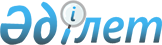 "2015 -2017 жылдарға арналған Әйтеке би аудандық бюджеті туралы"
					
			Мерзімі біткен
			
			
		
					Ақтөбе облысы Әйтеке би аудандық мәслихатының 2014 жылғы 24 желтоқсандағы № 195 шешімі. Ақтөбе облысының Әділет департаментінде 2015 жылғы 19 қаңтарда № 4160 болып тіркелді. 2016 жылдың 1 қаңтарына дейін қолданыста болды      Қазақстан Республикасының 2001 жылғы 23 қаңтардағы "Қазақстан Республикасындағы жергілікті мемлекеттік басқару және өзін-өзі басқару туралы" Заңының 6 бабына, Қазақстан Республикасының 2008 жылғы 4 желтоқсандағы Бюджеттік Кодексінің 9 бабына сәйкес, Әйтеке би аудандық мәслихаты ШЕШІМ ҚАБЫЛДАДЫ:

      1. 2015-2017 жылдарға арналған Әйтеке би аудандық бюджеті тиісінше 1, 2 және 3 қосышаларға сәйкес, оның ішінде 2015 жылға мынадай көлемде бекітілсін:

      1) кірістер                                          3 516 352,8 мың теңге;

      оның ішінде: 

      салықтық түсімдер бойынша                        722 816,0 мың теңге;

      салықтық емес түсімдер бойынша                        19 993,7 мың теңге;

      негізгі капиталды сатудан 

      түсетін түсімдер бойынша                              4 000,0 мың теңге;

      трансферттердің түсімдері бойынша                  2 769 543,1 мың теңге;

      2) шығындар                                          3 618 276,6 мың теңге; 

      3) таза бюджеттік кредит беру                        37 243,6 мың теңге;

      оның ішінде: 

       бюджеттік кредиттер                              44 106,0 мың теңге;

       бюджеттік кредиттерді өтеу                        6 862,4 мың теңге;

       4) қаржы активтерімен жасалынатын 

      операциялар бойынша сальдо                        0 мың теңге;

      оның ішінде: 

       қаржы активтерін сатып алу                        0 мың теңге;

      5) бюджет тапшылығы (профицит)                  - 139 167,4 мың теңге;

      6) бюджет тапшылығын қаржыландыру                  139 167,4 мың теңге.

      (профицитін пайдалану)

      Ескерту. 1 тармаққа өзгерістер енгізілді - Ақтөбе облысы Әйтеке би аудандық мәслихатының 11.03.2015 № 220 (01.01.2015 бастап қолданысқа енгізіледі); 03.04.2015 № 225 (01.01.2015 бастап қолданысқа енгізіледі); 11.06.2015 № 241 (01.01.2015 бастап қолданысқа енгізіледі); 11.08.2015 № 259 (01.01.2015 бастап қолданысқа енгізіледі); 10.11.2015 № 261 (01.01.2015 бастап қолданысқа енгізіледі); 15.12.2015 № 272 (01.01.2015 бастап қолданысқа енгізіледі) шешімдерімен.

      2. Аудандық бюджеттің кірісіне мыналар есептелетін болып белгіленсін:

      жеке табыс салығы;

      әлеуметтік салық;

      мүлiкке салынатын салықтар;

      жер салығы;

      көлік құралдарына салынатын салық;

      бірыңғай жер салығы;

      акциздер;

      табиғи және басқа ресурстарды пайдаланғаны үшiн түсетiн түсiмдер;

      кәсiпкерлiк және кәсiби қызметтi жүргiзгенi үшiн алынатын алымдар; 

      мемлекеттік баж; 

      мемлекеттік кәсіпорындардың таза кірісі бөлігіндегі түсімдер;

      мемлекеттік бюджеттен қаржыландырылатын мемлекеттік мекемелер 

      ұйымдастыратын мемлекеттік сатып алуды өткізуден түсетін ақша 

      түсімдері;

      мұнай секторы кәсіпорындарынан түсетін түсімдерді қоспағанда, 

      мемлекеттік бюджеттен қаржыландырылатын, сондай-ақ Қазақстан 

      Республикасы Ұлттық Банкінің бюджетінен (шығыстар сметасынан) 

      ұсталатын және қаржыландырылатын мемлекеттік мекемелер салатын айыппұлдар, өсімпұлдар, санкциялар, өндіріп алулар;

      басқа да салықтық емес түсiмдер;

      жерді сату.

      3. Қазақстан Республикасының "2015-2017 жылдарға арналған республикалық бюджет туралы" Заңының 5 бабына сәйкес жұмыс берушілер еңбекке уақытша жарамсыздығы, жүктілігі мен босануы бойынша, бала туған кезде, жерлеуге есептеген, мемлекеттік әлеуметтік сақтандыру қорынан төленіп келген жәрдемақы сомаларының аталған қорға аударымдардың есептелген сомаларынан асып түсуі нәтижесінде 1998 жылғы 31 желтоқсандағы жағдай бойынша құралған теріс сальдо ай сайын жалақы қорының 4 пайызы шегінде әлеуметтік салық төлеу есебіне жатқызылады.

      4. 2015 жылға арналған аудандық бюджеттен облыстық бюджетке трансферттердің тұсімдері:

      Жан басына шаққандағы қаржыландыруды енгізу бойынша сынамалауды өткізу үшін мемлекеттік жалпыға міндетті білім беру стандарттарына сәйкес орта білім беру ұйымдарында 10-11 сыныптар үшін білім беру процессін жүзеге асыруға - 11 553,0 мың теңге көзделсін.

      Ескерту. 4 тармақ жаңа редакцияда - Ақтөбе облысы Әйтеке би аудандық мәслихатының 03.04.2015 № 225 шешімімен (01.01.2015 бастап қолданысқа енгізіледі).

      5. Қазақстан Республикасының "2015-2017 жылдарға арналған республикалық бюджет туралы" Заңының 11 бабына сәйкес белгіленгені еске және басшылыққа алынсын: 

      2015 жылдың 1 қантарынан бастап:

      1) жалақының ең төменгі мөлшері – 21 364 теңге;

      2) Қазақстан Республикасының заңнамасына сәйкес жәрдемақыларды 

      және өзге де әлеуметтік төлемдерді есептеу үшін, сондай-ақ айыппұл 

      санкцияларын, салықтар мен басқа да төлемдерді қолдану үшін айлық есептік көрсеткіш – 1 982 теңге; 

      3) базалық әлеуметтік төлемдердің мөлшерін есептеу үшін ең төменгі күнкөріс деңгейінің шамасы- 21 364 теңге.

      6. "2015-2017 жылдарға арналған облыстық бюджет туралы" 2014 жылғы 10 желтоқсандағы №250 шешіміне сәйкес облыстық бюджеттен аудандық бюджетке берілген субвенциялар көлемі 2 021 782,0 мың теңге сомасында бекітілсін.

      7. 2015 жылға арналған аудандық бюджетке республикалық бюджеттен ағымдағы нысаналы трансферттер түсетіні ескерілсін:

      мектепке дейінгі тәрбие ұйымдарында мемлекеттiк білім беру тапсырмасын жүзеге асыруға – 14 740,0 мың теңге;

      үш деңгейлі жүйе бойынша біліктілікті арттырудан өткен мұғалімдерге еңбекақыны арттыруға– 33 773,0 мың теңге;

       мемлекеттік қызметте емес мемлекеттік мекемелер қызметкерлеріне және жергілікті бюджеттен қаржыландырылатын мемлекеттік кәсіпорындар қызметкерлеріне жаңа моделдегі айсайынғы төленетін еңбек ақы мен қызметінің ерекше жағдайларына байланысты төленетін үстеме еңбек ақы – 149 240,0 мың теңге;

      әкімшілік мемлекеттік қызметкерінің еңбек ақы төлеу деңгейін көтеруіне - 0,0 мың теңге; 

      бастауыш, негізгі, орта және жалпы орта білім беруді жан басына қаржыландыруды анықтап қабылдауға – 18 298,0 мың теңге;

      агроөнеркәсіптік кешендердің жергілікті атқарушы органдардың қамтамасыз етуге – 2091,0 мың теңге; 

      азаматтық хал актілерін теркеу жұмыстарын жүргізу бөлімінің штаттық бірліктерін қамтамасыз етуге – 545,0 мың теңге.

      Аталған нысаналы трансферттерінің сомаларын бөлу аудан әкімдігі қаулысы негізінде айқындалады.

      Ескерту. 7 тармаққа өзгерістер енгізілді - Ақтөбе облысы Әйтеке би аудандық мәслихатының 03.04.2015 № 225 (01.01.2015 бастап қолданысқа енгізіледі); 10.11.2015 № 261 (01.01.2015 бастап қолданысқа енгізіледі) шешімдерімен.

      8. 2015 жылға арналған аудандық бюджетке республикалық бюджеттен ағымдағы нысаналы трансферттер түсетіні ескерілсін:

      18 жасқа дейінгі балаларға мемлекеттік жәрдемақылар төлеуге – 3 010,0 мың теңге;

      мүгедектерді оңалту жеке бағдарламасына сәйкес, мұқтаж мүгедектерді міндетті гигиеналық құралдармен және ымдау тілі мамандарының қызмет көрсетуін, жеке көмекшілермен қамтамасыз етуге – 2 768,0 мың теңге;

      Ұлы Отан соғысындағы Жеңістің жетпіс жылдығына арналған іс-шараларды өткізу және біржолға материалдық көмек көрсетуге – 6 167,2 мың теңге;

      Аталған нысаналы трансферттерінің сомаларын бөлу аудан әкімдігі қаулысы негізінде айқындалады.

      Ескерту. 8 тармаққа өзгерістер енгізілді - Ақтөбе облысы Әйтеке би аудандық мәслихатының 03.04.2015 № 225 (01.01.2015 бастап қолданысқа енгізіледі); 11.06.2015 № 241 (01.01.2015 бастап қолданысқа енгізіледі) шешімдерімен.

      9. 2015 жылға арналған аудандық бюджетке республикалық бюджеттен нысаналы даму трансферттері түскені ескерілсін:

      елді мекендердегі сумен жабдықтау және су бұру жүйелерін дамытуға – 233 792,0 мың теңге;

      Аталған нысаналы даму трансферттерінің сомаларын бөлу аудан әкімдігі қаулысы негізінде айқындалады.

      10. 2015 жылға арналған аудандық бюджетке облыстық бюджеттен нысаналы даму трансферттер түскені ескерілсін:

      елді мекендердегі сумен жабдықтау және су бұру жүйелерін дамытуға - 0 мың теңге;

      мәдениет объектілерін дамытуға – 91 174,1 мың теңге. 

      Аталған нысаналы даму трансферттерінің сомаларын бөлу аудан әкімдігі қаулысы негізінде айқындалады.

      Ескерту. 10 тармаққа өзгерістер енгізілді - Ақтөбе облысы Әйтеке би аудандық мәслихатының 11.03.2015 № 220 (01.01.2015 бастап қолданысқа енгізіледі); 10.11.2015 № 261 (01.01.2015 бастап қолданысқа енгізіледі) шешімдерімен.

      11. 2015 жылға арналған аудандық бюджетке облыстық бюджеттен мынадай мөлшерде ағымдағы нысаналы трансферттер түскені ескерілсін:

      аудандарға бас жоспарын жасақтауға – 0 мың теңге;

      алып қойылатын және жойылатын ауру жануарлардың, жануарлардан алынатын өнімдер мен шикізаттың құнын иелеріне өтеуге – 20 816,3 мың теңге;

      елдi мекендердi абаттандыру және көгалдандыру – 2 837,0 мың теңге;

      балалар мен жасөспірімдердің психикалық денсаулығын зерттеу және халыққа психологиялық-медициналық-педагогикалық консультациялық көмек көрсетуге -11 784 мың теңге ;

      балалар мен жасөспірімдерге спорт бойынша қосымша білім беруге -32 726,0 мың теңге;

      аудандық маңызы бар автомобиль жолдарын және елді-мекендердің көшелерін күрделі және орташа жөндеуге – 357 034,0 мың теңге;

      Аталған нысаналы трансферттерінің сомаларын бөлу аудан әкімдігі қаулысы негізінде айқындалады.

      Ескерту. 11 тармаққа өзгерістер енгізілді - Ақтөбе облысы Әйтеке би аудандық мәслихатының 11.03.2015 № 220 (01.01.2015 бастап қолданысқа енгізіледі); 11.06.2015 № 241 (01.01.2015 бастап қолданысқа енгізіледі); 11.08.2015 № 259 (01.01.2015 бастап қолданысқа енгізіледі); 10.11.2015 № 261 (01.01.2015 бастап қолданысқа енгізіледі) шешімдерімен.

      12. Ауданның жергілікті атқарушы органының 2015 жылға арналған резерві сомасы 14 500,0 мың теңге болып бекітілсін.

      13. 2015 жылға арналған аудандық бюджетті атқару процесінде секвестрлеуге жатпайтын аудандық бюджеттік бағдарламалардың тізбесі 4 қосымшаға сәйкес бекітілсін.

      14. 2015 жылға арналған қаладағы аудан, аудандық маңызы бар қала, кент, ауыл, ауылдық округ әкімі аппараттарының бюджеттік бағдарламаларының каржыландыру көлемі 5, 6 қосымшаға сәйкес бекітілсін.

      15. Осы шешім 2015 жылғы 1 қаңтардан бастап қолданысқа енгізіледі.

 2015 жылға арналған Әйтеке би аудандық бюджеті      Ескерту. 1 қосымша жаңа редакцияда - Ақтөбе облысы Әйтеке би аудандық мәслихатының 15.12.2015 № 272 шешімімен (01.01.2015 бастап қолданысқа енгізіледі).

 2016 жылға арналған Әйтеке би аудандық бюджеті 2017 жылға арналған Әйтеке би аудандық бюджеті 2015 жылға арналған аудандық бюджетті атқару процесінде секвестрлеуге жатпайтын аудандық бюджеттік бағдарламаларының ТІЗБЕСІ 2015 жылға арналған қаладағы аудан, аудандық маңызы бар қала, кент, ауыл, ауылдық округ әкімінің аппаратының бюджеттік бағдарламаларының қаржыландыру көлемі 2015 жылға арналған қаладағы аудан, маңызы бар қала, кент, ауыл, ауылдық округ әкімінің аппаратыныың бюджеттік бағдарламаларының қаржыландыру көлемі
					© 2012. Қазақстан Республикасы Әділет министрлігінің «Қазақстан Республикасының Заңнама және құқықтық ақпарат институты» ШЖҚ РМК
				
      Аудандық мәслихат

Аудандық мәслихаттың

      сессиясының төрағасы:

хатшысы:

      Қ.Жаңбырбаев

А.Ермағамбет
Әйтеке би аудандық мәслихаттың 2014 жылғы 24 желтоқсандағы №195 шешіміне 1– ҚосымшаСанаты

Санаты

Санаты

Санаты

2015 жылға нақтыланған бюджет, мың теңге

Сыныбы

Сыныбы

Сыныбы

2015 жылға нақтыланған бюджет, мың теңге

Iшкi сыныбы

Iшкi сыныбы

2015 жылға нақтыланған бюджет, мың теңге

Атауы

2015 жылға нақтыланған бюджет, мың теңге

I.КІРІСТЕР

3516352,8

1

Салықтық түсімдер 

722816,0

01

Табыс салығы

164150,0

2

Жеке табыс салығы

164150,0

03

Әлеуметтік салық

141500,0

1

Әлеуметтік салық

141500,0

04

Меншікке салынатын салықтар

389340,0

1

Мүлікке салынатын салықтар

363400,0

3

Жер салығы

2940,0

4

Көлік құралдарына салынатын салық

17800,0

5

Бірыңғай жер салығы

5200,0

05

Тауарларға, жұмыстарға және қызметтерге салынатын ішкі салықтар

26146,0

2

Акциздер

2450,0

3

Табиғи және басқа ресурстарды пайдаланғаны үшін түсетін түсімдер

19000,0

4

Кәсiпкерлiк және кәсiби қызметтi жүргiзгенi үшiн алынатын алымдар

4696,0

08

Заңдық мәнді іс - әрекеттерді жасағаны және (немесе) оған уәкілеттігі бар мемлекеттік органдар немесе лаузымды адамдар құжаттар бергені үшін алынатын міндетті төлемдер

1680,0

1

Мемлекеттік баж

1680,0

2

Салықтық емес түсімдер

19993,7

01

Мемлекеттік меншіктен түсетін кірістер

9,7

7

Мемлекеттік бюджеттен берілген кредиттер бойынша сыйақылар

9,7

02

Мемлекеттік бюджеттен қаржыландырылатын мемлекеттік мекемелер ұйымдастыратын мемлекеттік сатып алуды өткізуден түсетін ақша түсімдері

50,0

1

Мемлекеттік бюджеттен қаржыландырылатын мемлекеттік мекемелер ұйымдастыратын мемлекеттік сатып алуды өткізуден түсетін ақша түсімдері

50,0

04

Мемлекеттік бюджеттен ржыландырылатын, сондай-ақ Қазақстан Республикасы Ұлттық Банкінің бюджетінен (шығыстар сметасынан) ұсталатын және қаржыландырылатын мемлекеттік мекемелер салатын айыппұлдар, өсімпұлдар, санкциялар, өндіріп алулар

20,0

1

Мұнай секторы кәсіпорындарынан түсетін түсімдерді қоспағанда, мемлекеттік бюджеттен қаржыландырылатын, сондай-ақ Қазақстан Республикасы Ұлттық Банкінің бюджетінен (шығыстар сметасынан) ұсталатын және қаржыландырылатын мемлекеттік мекемелер салатын айыппұлдар, өсімпұлдар, санкциялар, өндіріп алулар

20,0

06

Басқа да салықтық емес түсімдер

19914,0

1

Басқа да салықтық емес түсімдер

19914,0

3

Негізгі капиталды сатудан түсетін түсімдер

4000,0

03

Жерді және материальдық емес активтерді сату

4000,0

1

Жерді сату

4000,0

4

Трансферттердің түсімдері

2769543,1

02

Мемлекеттік басқарудың жоғары тұрған органдарынан түсетін трансферттер

2769543,1

2

Облыстық бюджеттен түсетін трансферттер

2769543,1

Функционалдық тобы

Функционалдық тобы

Функционалдық тобы

Функционалдық тобы

Функционалдық тобы

2015 жылға нақтыланған бюджет, мың теңге

Кіші функционалдық тобы

Кіші функционалдық тобы

Кіші функционалдық тобы

Кіші функционалдық тобы

2015 жылға нақтыланған бюджет, мың теңге

ББ әкімшісі

ББ әкімшісі

ББ әкімшісі

2015 жылға нақтыланған бюджет, мың теңге

Бағдарлама

Бағдарлама

2015 жылға нақтыланған бюджет, мың теңге

Атауы

2015 жылға нақтыланған бюджет, мың теңге

II. ШЫҒЫНДАР

3618276,6

01

Жалпы сиппатағы мемлекеттік қызметтер 

325841,8

1

Мемлекеттiк басқарудың жалпы функцияларын орындайтын өкiлдi, атқарушы және басқа органдар

288782,3

112

Аудан (облыстық маңызы бар қала) мәслихатының аппараты

14039,0

001

Аудан (облыстық маңызы бар қала) мәслихатының қызметін қамтамасыз ету жөніндегі қызметтер

14039,0

122

Аудан (облыстық маңызы бар қала) әкімінің аппараты

93487,0

001

Аудан (облыстық маңызы бар қала) әкімінің қызметін қамтамасыз ету жөніндегі қызметтер

59261,0

003

Мемлекеттік органның күрделі шығыстары

34226,9

123

Қаладағы аудан, аудандық маңызы бар қала, кент, ауыл, ауылдық округ әкімінің аппараты

181255,4

001

Қаладағы аудан, аудандық маңызы бар қала, кент, ауыл, ауылдық округ әкімінің қызметін қамтамасыз ету жөніндегі қызметтер

177004,1

022

Мемлекеттік органның күрделі шығыстары

4251,3

2

Қаржылық қызмет

19210,0

452

Ауданның (облыстық маңызы бар қаланың) қаржы бөлімі

19210,0

001

Ауданның (облыстық маңызы бар қаланың) бюджетін орындау және коммуналдық меншігін басқару саласындағы мемлекеттік саясатты іске асыру жөніндегі қызметтер

17912,0

003

Салық салу мақсатында мүлікті бағалауды жүргізу

450,0

010

Жекешелендіру, коммуналдық меншікті басқару, жекешелендіруден кейінгі қызмет және осыған байланысты дауларды реттеу

500,0

018

Мемлекеттік органның күрделі шығыстары

348,0

5

Жоспарлау және статистикалық қызмет

12062,0

453

Ауданның (облыстық маңызы бар қаланың) экономика және бюджеттік жоспарлау бөлімі

12062,0

001

Экономикалық саясатты, мемлекеттік жоспарлау жүйесін қалыптастыру және дамыту саласындағы мемлекеттік саясатты іске асыру жөніндегі қызметтер

11862,0

004

Мемлекеттік органның күрделі шығыстары

200,0

9

Жалпы сипаттағы өзге де мемлекеттiк қызметтер

5787,5

458

Ауданның (облыстық маңызы бар қаланың) тұрғын үй-коммуналдық шаруашылығы, жолаушылар көлігі және автомобиль жолдары бөлімі

5145,7

001

Жергілікті деңгейде тұрғын үй-коммуналдық шаруашылығы, жолаушылар көлігі және автомобиль жолдары саласындағы мемлекеттік саясатты іске асыру жөніндегі қызметтер

5145,7

466

Ауданның (облыстық маңызы бар қаланың) сәулет, қала құрылысы және құрылыс бөлімі

641,8

040

Мемлекеттік органдардың объектілерін дамыту

641,8

02

Қорғаныс

7507,0

1

Әскери мұқтаждар

2757,0

122

Аудан (облыстық маңызы бар қала) әкімінің аппараты

2757,0

005

Жалпыға бірдей әскери міндетті атқару шеңберіндегі іс-шаралар

2757,0

2

Төтенше жағдайлар жөнiндегi жұмыстарды ұйымдастыру

4750,0

122

Аудан (облыстық маңызы бар қала) әкімінің аппараты

4750,0

006

Аудан (облыстық маңызы бар қала) ауқымындағы төтенше жағдайлардың алдын алу және оларды жою

2817,0

007

Аудандық (қалалық) ауқымдағы дала өрттерінің, сондай-ақ мемлекеттік өртке қарсы қызмет органдары құрылмаған елдi мекендерде өрттердің алдын алу және оларды сөндіру жөніндегі іс-шаралар

1933,0

04

Бiлiм беру

2225855,3

1

Мектепке дейiнгi тәрбие және оқыту

260671,2

464

Ауданның (облыстық маңызы бар қаланың) білім бөлімі

260671,2

009

Мектепке дейінгі тәрбие мен оқыту ұйымдарының қызметін қамтамасыз ету

9636,5

040

Мектепке дейінгі білім беру ұйымдарында мемлекеттік білім беру тапсырысын іске асыруға

251034,7

2

Бастауыш, негізгі орта және жалпы орта білім беру

1873077,2

123

Қаладағы аудан, аудандық маңызы бар қала, кент, ауыл, ауылдық округ әкімінің аппараты

1782,0

005

Ауылдық жерлерде балаларды мектепке дейін тегін алып баруды және кері алып келуді ұйымдастыру

1782,0

464

Ауданның (облыстық маңызы бар қаланың) білім бөлімі

1836723,2

003

Жалпы білім беру

1819746,1

006

Балаларға қосымша білім беру

16977,1

465

Ауданның (облыстық маңызы бар қаланың) білім, дене шынықтыру және спорт бөлімі

34572,0

017

Балалар мен жасөспірімдерге спорт бойынша қосымша білім беру

34572,0

9

Бiлiм беру саласындағы өзге де қызметтер

92106,9

464

Ауданның (облыстық маңызы бар қаланың) білім бөлімі

89632,9

001

Жергілікті деңгейде білім беру саласындағы мемлекеттік саясатты іске асыру жөніндегі қызметтер

20156,5

005

Ауданның (облыстық маңызы бар қаланың) мемлекеттік білім беру мекемелер үшін оқулықтар мен оқу-әдiстемелiк кешендерді сатып алу және жеткізу

8811,0

007

Аудандық (қалалалық) ауқымдағы мектеп олимпиадаларын және мектептен тыс іс-шараларды өткiзу

2516,0

012

Мемлекеттік органның күрделі шығыстары

19205,0

015

Жетім баланы (жетім балаларды) және ата-аналарының қамқорынсыз қалған баланы (балаларды) күтіп-ұстауға қамқоршыларға (қорғаншыларға) ай сайынға ақшалай қаражат төлемі

11317,2

029

Балалар мен жасөспірімдердің психикалық денсаулығын зерттеу және халыққа психологиялық-медициналық-педагогикалық консультациялық көмек көрсету

12680,0

067

Ведомстволық бағыныстағы мемлекеттік мекемелерінің және ұйымдарының күрделі шығыстары

14947,2

466

Ауданның (облыстық маңызы бар қалалардың) сәулет, қала құрылысы және құрылыс бөлімі

2474,0

037

Білім беру объектілерін салу және реконструкциялау

2474,0

06

Әлеуметтiк көмек және әлеуметтiк қамсыздандыру

124134,8

2

Әлеуметтiк қамсыздандыру

1056,0

464

Ауданның (облыстық маңызы бар қаланың) білім бөлімі

1056,0

030

Патронат тәрбиешілерге берілген баланы (балаларды) асырап бағу

1056,0

2

Әлеуметтiк көмек

100739,8

123

Қаладағы аудан, аудандық маңызы бар қала, кент, ауыл, ауылдық округ әкімінің аппараты

5469,3

003

Мұқтаж азаматтарға үйінде әлеуметтік көмек көрсету

5469,3

451

Ауданның (облыстық маңызы бар қаланың) жұмыспен қамту және әлеуметтік бағдарламалар бөлімі

95270,5

002

Жұмыспен қамту бағдарламасы

15918,2

004

Ауылдық жерлерде тұратын денсаулық сақтау, білім беру, әлеуметтік қамтамасыз ету, мәдениет, спорт және ветеринар мамандарына отын сатып алуға Қазақстан Республикасының заңнамасына сәйкес әлеуметтік көмек көрсету

15919,0

007

Жергілікті өкілетті органдардың шешімі бойынша мұқтаж азаматтардың жекелеген топтарына әлеуметтік көмек

28627,0

016

18 жасқа дейінгі балаларға мемлекеттік жәрдемақылар

21294,1

017

Мүгедектерді оңалту жеке бағдарламасына сәйкес, мұқтаж мүгедектерді міндетті гигиеналық құралдармен және ымдау тілі мамандарының қызмет көрсетуін, жеке көмекшілермен қамтамасыз ету

7345,0

052

Ұлы Отан соғысындағы Жеңістің жетпіс жылдығына арналған іс-шараларды өткізу

6167,2

9

Әлеуметтiк көмек және әлеуметтiк қамтамасыз ету салаларындағы өзге де қызметтер

22339,0

451

Ауданның (облыстық маңызы бар қаланың) жұмыспен қамту және әлеуметтік бағдарламалар бөлімі

22339,0

001

Жергілікті деңгейде халық үшін әлеуметтік бағдарламаларды жұмыспен қамтуды қамтамасыз етуді іске асыру саласындағы мемлекеттік саясатты іске асыру жөніндегі қызметтер

21067,0

011

Жәрдем ақыларды және басқа да әлеуметтік төлемдерді есептеу, төлеу мен жеткізу бойынша қызметерге ақы төлеу

392,0

021

Мемлекеттік органның күрделі шығыстары

880,0

07

Тұрғын үй-коммуналдық шаруашылық

44259,4

1

Тұрғын үй шаруашылығы

1623,5

458

Ауданның (облыстық маңызы бар қаланың) тұрғын үй-коммуналдық шаруашылығы, жолаушылар көлігі және автомобиль жолдары бөлімі

820,0

004

Азаматтардың жекелеген санаттарын тұрғын үймен қамтамасыз ету

820,0

465

Ауданның (облыстың маңызы бар қаланың) дене шынықтыру және спорт бөлімі

757,5

009

Жұмыспен қамту 2020 жол картасы бойынша қалаларды және ауылдың елді мекендерді дамыту шеңберінде объектілерді жөндеу

757,5

466

Ауданның (облыстық маңызы бар қалалардың) сәулет, қала құрылысы және құрылыс бөлімі

46,0

074

Жұмыспен қамту 2020 жол картасының екінші бағыты шеңберінде жетіспейтін инженерлік-коммуникациялық инфрақұрылымды дамыту және/немесе салу

46,0

2

Коммуналдық шаруашылық

23096,1

458

Ауданның (облыстық маңызы бар қаланың) тұрғын үй-коммуналдық шаруашылығы, жолаушылар көлігі және автомобиль жолдары бөлімі

23096,1

012

Сумен жабдықтау және су бұру жүйесінің жұмыс істеуі

17000,0

027

Ауданның (облыстық маңызы бар қаланың) коммуналдық меншігіндегі газ жүйелерін қолдануды ұйымдастыру

6096,1

3

Елді-мекендерді абаттандыру

19539,8

123

Қаладағы аудан, аудандық маңызы бар қала, кент, ауыл, ауылдық округ әкімінің аппараты

11012,0

008

Елді мекендердегі көшелерді жарықтандыру

7214,0

009

Елді мекендердің санитариясын қамтамасыз ету

1000,0

011

Елді мекендерді абаттандыру мен көгалдандыру

2798,0

458

Ауданның (облыстық маңызы бар қаланың) тұрғын үй-коммуналдық шаруашылығы, жолаушылар көлігі және автомобиль жолдары бөлімі

8527,8

015

Елді мекендердегі көшелерді жарықтандыр

5690,8

018

Елді мекендерді абаттандыру мен көгалдандыру

2837,0

08

Мәдениет, спорт, туризм және ақпараттық кеңістiк

304089,0

1

Мәдениет саласындағы қызмет

225019,7

455

Ауданның (облыстық маңызы бар қаланың) мәдениет және тілдерді дамыту бөлімі

66849,4

003

Мәдени-демалыс жұмысын қолдау

66849,4

466

Ауданның (облыстық маңызы бар қаланың) сәулет, қала құрылысы және құрылыс бөлімі

158170,3

011

Мәдениет объектілерін дамыту

158170,3

2

Спорт

13076,0

465

Ауданның (облыстық маңызы бар қаланың) дене шынықтыру және спорт бөлімі

7492,0

001

Жергілікті деңгейде дене шынықтыру және спорт саласындағы мемлекеттік саясатты іске асыру жөніндегі қызметтер

4992,0

006

Аудандық (облыстық маңызы бар қалалық) деңгейде спорттық жарыстар өткiзу

781,8

007

Әртүрлi спорт түрлерi бойынша аудан (облыстық маңызы бар қала) құрама командаларының мүшелерiн дайындау және олардың облыстық спорт жарыстарына қатысуы

1718,2

466

Ауданның (облыстық маңызы бар қаланың) сәулет, қала құрылысы және құрылыс бөлімі

5584,0

008

Cпорт объектілерін дамыту

5584,0

3

Ақпараттық кеңiстiк

47648,0

455

Ауданның (облыстық маңызы бар қаланың) мәдениет және тілдерді дамыту бөлімі

40897,0

006

Аудандық (қалалық) кiтапханалардың жұмыс iстеуi

40327,0

007

Мемлекеттiк тiлдi және Қазақстан халқының басқа да тiлдерін дамыту

570,0

456

Ауданның (облыстық маңызы бар қаланың) ішкі саясат бөлімі

6751,0

002

Мемлекеттік ақпараттық саясат жүргізу жөніндегі қызметтер

6751,0

9

Мәдениет, спорт, туризм және ақпараттық кеңiстiктi ұйымдастыру жөнiндегi өзге де қызметтер

18345,3

455

Ауданның (облыстық маңызы бар қаланың) мәдениет және тілдерді дамыту бөлімі

6117,3

001

Жергілікті деңгейде тілдерді және мәдениетті дамыту саласындағы мемлекеттік саясатты іске асыру жөніндегі қызметтер

5017,0

032

Ведомстволық бағыныстағы мемлекеттік мекемелерінің және ұйымдарының күрделі шығыстары

1100,3

456

Ауданның (облыстық маңызы бар қаланың) ішкі саясат бөлімі

12228,0

001

Жергілікті деңгейде ақпарат, мемлекеттілікті нығайту және азаматтардың әлеуметтік сенімділігін қалыптастыру саласында мемлекеттік саясатты іске асыру жөніндегі қызметтер

7744,0

003

Жастар саясаты саласында іс-шараларды іске асыру

4484,0

10

Ауыл, су, орман, балық шаруашылығы, ерекше қорғалатын табиғи аумақтар, қоршаған ортаны және жануарлар дүниесін қорғау, жер қатынастары

110975,5

1

Ауыл шаруашылығы

50771,5

453

Ауданның (облыстық маңызы бар қаланың) экономика және бюджеттік жоспарлау бөлімі

10841,8

099

Мамандардың әлеуметтік көмек көрсетуі жөніндегі шараларды іске асыру

10841,8

474

Ауданның (облыстық маңызы бар қаланың) ауыл шаруашылығы және ветеринария бөлімі

39929,7

001

Жергілікті деңгейде ауыл шаруашылығы және ветеринария саласындағы мемлекеттік саясатты іске асыру жөніндегі қызметтер

16417,4

007

Қаңғыбас иттер мен мысықтарды аулауды және жоюды ұйымдастыру

971,0

008

Алып қойылатын және жойылатын ауру жануарлардың, жануарлардан алынатын өнімдер мен шикізаттың құнын иелеріне өтеу

21041,3

012

Ауыл шаруашылығы жануарларын сәйкестендіру жөніндегі іс-шараларды өткізу

1500,0

6

Жер қатынастары

6777,0

463

Ауданның (облыстық маңызы бар қаланың) жер қатынастары бөлімі

6777,0

001

Аудан (облыстық маңызы бар қала) аумағында жер қатынастарын реттеу саласындағы мемлекеттік саясатты іске асыру жөніндегі қызметтер

6777,0

9

Ауыл, су, орман, балық шаруашылығы, қоршаған ортаны қорғау және жер қатынастары саласындағы басқа да қызметтер

53427,0

474

Ауданның (облыстық маңызы бар қаланың) ауыл шаруашылығы және ветеринария бөлімі

53427,0

013

Эпизоотияға қарсы іс-шаралар жүргізу

53427,0

11

Өнеркәсіп, сәулет, қала құрылысы және құрылыс қызметі

41753,0

2

Сәулет, қала құрылысы және құрылыс қызметі

41753,0

466

Ауданның (облыстық маңызы бар қаланың) сәулет, қала құрылысы және құрылыс бөлімі

41753,0

001

Құрылыс, облыс қалаларының, аудандарының және елді мекендерінің сәулеттік бейнесін жақсарту саласындағы мемлекеттік саясатты іске асыру және ауданның (облыстық маңызы бар қаланың) аумағын оңтайла және тиімді қала құрылыстық игеруді қамтамасыз ету жөніндегі қызметтер

7284,0

013

Аудан аумағында қала құрылысын дамытудың кешенді схемаларын, аудандық (облыстық) маңызы бар қалалардың, кенттердің және өзге де ауылдық елді мекендердің бас жоспарларын әзірлеу

34469,0

12

Көлiк және коммуникация

371540,3

1

Автомобиль көлiгi

371540,3

123

Қаладағы аудан, аудандық маңызы бар қала, кент, ауыл, ауылдық округ әкімінің аппараты

14506,3

013

Аудандық маңызы бар қалаларда, кенттерде, ауылдарда, ауылдық округтерде автомобиль жолдарының жұмыс істеуін қамтамасыз ету

14506,3

458

Ауданның (облыстық маңызы бар қаланың) тұрғын үй-коммуналдық шаруашылығы, жолаушылар көлігі және автомобиль жолдары бөлімі

357034,0

045

Аудандық маңызы бар автомобиль жолдарын және елді-мекендердің көшелерін күрделі және орташа жөндеу

357034,0

13

Басқалар

34647,4

3

Кәсiпкерлiк қызметтi қолдау және бәсекелестікті қорғау

5660,0

469

Ауданның (облыстық маңызы бар қаланың) кәсіпкерлік бөлімі

5660,0

001

Жергілікті деңгейде кәсіпкерлікті дамыту саласындағы мемлекеттік саясатты іске асыру жөніндегі қызметтер

4660,0

003

Кәсіпкерлік қызметті қолдау

1000,0

9

Басқалар

28987,4

123

Қаладағы аудан, аудандық маңызы бар қала, кент, ауыл, ауылдық округ әкімінің аппараты

25763,9

040

"Өңірлерді дамыту" Бағдарламасы шеңберінде өңірлерді экономикалық дамытуға жәрдемдесу бойынша шараларды іске асыру

25763,9

455

Ауданның (облыстық маңызы бар қалалардың) мәдениет және тілдерді дамыту бөлімі

277,3

040

Өңірлерді дамыту" Бағдарламасы шеңберінде өңірлерді экономикалық дамытуға жәрдемдесу бойынша шараларды іске асыру

277,3

464

Ауданның (облыстық маңызы бар қаланың) білім бөлімі

1412,2

041

Өңірлерді дамыту" Бағдарламасы шеңберінде өңірлерді экономикалық дамытуға жәрдемдесу бойынша шараларды іске асыру

1412,2

452

Ауданның (облыстық маңызы бар қаланың) қаржы бөлімі

1534,0

012

Ауданның (облыстық маңызы бар қаланың) жергілікті атқарушы органының резерві

1534,0

14

Борышқа қызмет көрсету

9,7

1

Борышқа қызмет көрсету

9,7

452

Ауданның (облыстық маңызы бар қаланың) қаржы бөлімі

9,7

013

Жергілікті атқарушы органдардың облыстық бюджеттен қарыздар бойынша сыйақылар мен өзге де төлемдерді төлеу бойынша борышына қызмет көрсету

9,7

15

Трансферттер

27663,4

1

Трансферттер

27663,4

452

Ауданның (облыстық маңызы бар қаланың) қаржы бөлімі

27663,4

006

Нысаналы пайдаланылмаған (толық пайдаланылмаған) трансферттерді қайтару

12380,4

024

Мемлекеттік органдардың функцияларын мемлекеттік басқарудың төмен тұрған деңгейлерінен жоғарғы деңгейлерге беруге байланысты жоғары тұрған бюджеттерге берілетін ағымдағы нысаналы трансферттер

11553,0

051

Жергілікті өзін-өзі басқару оргындарына берілетін трансферттер

3730,0

 III. Таза бюджеттік кредит беру

37243,6

Бюджеттік кредиттер

44106,0

10

Ауыл, су, орман, балық шаруашылығы, ерекше қорғалатын табиғи аумақтар, қоршаған ортаны және жануарлар дүниесін қорғау, жер қатынастары

44106,0

1

Ауыл шаруашылығы

44106,0

453

Ауданның (облыстық маңызы бар қаланың) экономика және бюджеттік жоспарлау бөлімі

44106,0

006

Мамандарды әлеуметтік қолдау шараларын іске асыру үшін бюджеттік несиелер

44106,0

Санаты

Санаты

Санаты

Санаты

2015 жылға нақтыланған бюджет, мың теңге

Сыныбы

Сыныбы

Сыныбы

2015 жылға нақтыланған бюджет, мың теңге

Iшкi сыныбы

Iшкi сыныбы

2015 жылға нақтыланған бюджет, мың теңге

Атауы

2015 жылға нақтыланған бюджет, мың теңге

5

Бюджеттік кредиттерді өтеу

6862,4

01

Бюджеттік кредиттерді өтеу

6862,4

1

Мемлекеттік бюджеттен берілген бюджеттік кредиттерді өтеу

6862,4

IV. Қаржы активтерімен жасалатын операция бойынша сальдо

0

V. Бюджет тапшылығы (профицит)

-139167,4

VI. Бюджет тапшылығын қаржыландыру (профицитін пайдалану)

139167,4

7

Қарыздар түсімі

44106,0

01

Мемлекеттік ішкі қарыздар

44106,0

2

Қарыз алу келісім шарттары

44106,0

Функционалдық тобы

Функционалдық тобы

Функционалдық тобы

Функционалдық тобы

Функционалдық тобы

2015 жылға нақтыланған бюджет, мың теңге

Кіші функционалдық тобы

Кіші функционалдық тобы

Кіші функционалдық тобы

Кіші функционалдық тобы

2015 жылға нақтыланған бюджет, мың теңге

ББ әкімшісі

ББ әкімшісі

ББ әкімшісі

2015 жылға нақтыланған бюджет, мың теңге

Бағдарлама

Бағдарлама

2015 жылға нақтыланған бюджет, мың теңге

Атауы

2015 жылға нақтыланған бюджет, мың теңге

16

Қарыздарды өтеу

6862,4

1

Қарыздарды өтеу

6862,4

452

Ауданның (облыстық маңызы бар қаланың) қаржы бөлімі

6862,4

008

Жергілікті атқарушы органның жоғары тұрған бюджет алдындағы борышын өтеу

6862,4

Санаты

Санаты

Санаты

Санаты

2015 жылға нақтыланған бюджет, мың теңге

Сыныбы

Сыныбы

Сыныбы

2015 жылға нақтыланған бюджет, мың теңге

Iшкi сыныбы

Iшкi сыныбы

2015 жылға нақтыланған бюджет, мың теңге

Атауы

2015 жылға нақтыланған бюджет, мың теңге

8

Бюджет қаражаттарының пайдаланылатын қалдықтары

101923,8

01

Бюджет қаражаты қалдықтары

101923,8

1

Бюджет қаражатының бос қалдықтары

101923,8

Әйтеке би аудандық мәслихаттың 2014 жылғы 24 желтоқсандағы № 195 шешіміне 2 - Қосымшасанаты

санаты

санаты

санаты

Сомасы (мың теңге)

сыныбы

сыныбы

сыныбы

Сомасы (мың теңге)

ішкі сыныбы

ішкі сыныбы

Сомасы (мың теңге)

АТАУЫ

Сомасы (мың теңге)

1

2

3

4

5

I.КІРІСТЕР

2849638,0

1

Салықтық түсімдер 

585379,0

01

Табыс салығы

135500,0

2

Жеке табыс салығы

135500,0

03

Әлеуметтік салық

121000,0

1

Әлеуметтік салық

121000,0

04

Меншікке салынатын салықтар

316630,0

1

Мүлікке салынатын салықтар

287520,0

3

Жер салығы

4810,0

4

Көлік құралдарына салынатын салық

18600,0

5

Бірыңғай жер салығы

5700,0

05

Тауарларға, жұмыстарға және қызметтерге салынатын ішкі салықтар

10415,0

2

Акциздер 

3200,0

3

Табиғи және басқа ресурстарды пайдаланғаны үшін түсетін түсімдер

4200,0

4

Кәсiпкерлiк және кәсiби қызметтi жүргiзгенi үшiн алынатын алымдар

3015,0

08

Заңдық мәнді іс - әрекеттерді жасағаны және (немесе) оған уәкілеттігі бар мемлекеттік органдар немесе лаузымды адамдар құжаттар бергені үшін алынатын міндетті төлемдер

1834,0

1

Мемлекеттік баж

1834,0

2

Салықтық емес түсімдер

265751,0

01

Мемлекеттік меншіктен түсетін кірістер

330,0

1

Мемлекеттік кәсіпорындардың таза кірісі бөлігіндегі түсімдер

330,0

02

Мемлекеттік бюджеттен қаржыландырылатын мемлекеттік мекемелер ұйымдастыратын мемлекеттік сатып алуды өткізуден түсетін ақша түсімдері

160,0

1

Мемлекеттік бюджеттен қаржыландырылатын мемлекеттік мекемелер ұйымдастыратын мемлекеттік сатып алуды өткізуден түсетін ақша түсімдері

160,0

04

Мемлекеттік бюджеттен қаржыландырылатын, сондай-ақ Қазақстан Республикасы Ұлттық Банкінің бюджетінен (шығыстар сметасынан) ұсталатын және қаржыландырылатын мемлекеттік мекемелер салатын айыппұлдар, өсімпұлдар, санкциялар, өндіріп алулар

290,0

1

Мұнай секторы кәсіпорындарынан түсетін түсімдерді қоспағанда, мемлекеттік бюджеттен қаржыландырылатын, сондай-ақ Қазақстан Республикасы Ұлттық Банкінің бюджетінен (шығыстар сметасынан) ұсталатын және қаржыландырылатын мемлекеттік мекемелер салатын айыппұлдар, өсімпұлдар, санкциялар, өндіріп алулар

290,0

06

Басқа да салықтық емес түсімдер

264971,0

1

Басқа да салықтық емес түсімдер

264971,0

3

Негізгі капиталды сатудан түсетін түсімдер

7000,0

03

Жерді және материальдық емес активтерді сату

7000,0

1

Жерді сату

7000,0

4

Трансферттердің түсімдері

1991508,0

02

Мемлекеттік басқарудың жоғары тұрған органдарынан түсетін трансферттер

1991508,0

2

Облыстық бюджеттен түсетін трансферттер

1991508,0

Функ.топ

Функ.топ

Функ.топ

Функ.топ

Функ.топ

Функ.топ

Сомасы (мың теңге)

Кіші функция

Кіші функция

Кіші функция

Кіші функция

Кіші функция

Сомасы (мың теңге)

Әкім ші

Әкім ші

Әкім ші

Әкім ші

Сомасы (мың теңге)

Бағдарлама

Бағдарлама

Бағдарлама

Сомасы (мың теңге)

АТАУЫ

АТАУЫ

Сомасы (мың теңге)

1

2

3

4

5

5

6

II.ШЫҒЫНДАР

II.ШЫҒЫНДАР

2849638,0

01

Жалпы сиппатағы мемлекеттік қызметтер 

Жалпы сиппатағы мемлекеттік қызметтер 

289041,0

1

Мемлекеттiк басқарудың жалпы функцияларын орындайтын өкiлдi, атқарушы және басқа органдар

Мемлекеттiк басқарудың жалпы функцияларын орындайтын өкiлдi, атқарушы және басқа органдар

251622,0

112

Аудан (облыстық маңызы бар қалалардың) мәслихатының аппараты

Аудан (облыстық маңызы бар қалалардың) мәслихатының аппараты

15589,0

001

Аудан (облыстық маңызы бар қалалардың) мәслихатының қызметін қамтамасыз ету жөніндегі қызметтер

Аудан (облыстық маңызы бар қалалардың) мәслихатының қызметін қамтамасыз ету жөніндегі қызметтер

15589,0

122

Аудан (облыстық маңызы бар қалалардың) әкімінің аппараты

Аудан (облыстық маңызы бар қалалардың) әкімінің аппараты

64084,0

001

Аудан (облыстық маңызы бар қалалардың) әкімінің қызметін қамтамасыз ету жөніндегі қызметтер

Аудан (облыстық маңызы бар қалалардың) әкімінің қызметін қамтамасыз ету жөніндегі қызметтер

64084,0

123

Қаладағы аудан, аудандық маңызы бар қала, кент, ауыл, ауылдық округ әкімінің аппараты

Қаладағы аудан, аудандық маңызы бар қала, кент, ауыл, ауылдық округ әкімінің аппараты

171949,0

001

Қаладағы аудан, аудандық маңызы бар қалалардың, кент, ауыл, ауылдық округ әкімінің қызметін қамтамасыз ету жөніндегі қызметтер

Қаладағы аудан, аудандық маңызы бар қалалардың, кент, ауыл, ауылдық округ әкімінің қызметін қамтамасыз ету жөніндегі қызметтер

171949,0

2

Қаржылық қызмет

Қаржылық қызмет

19836,0

452

Ауданның (облыстық маңызы бар қалалардың) қаржы бөлімі

Ауданның (облыстық маңызы бар қалалардың) қаржы бөлімі

19836,0

001

Ауданның (областық манызы бар қалалардың) бюджетін орындау және ауданның (облыстық маңызы бар қалалардың) коммуналдық меншігін басқару саласындағы мемлекеттік саясатты іске асыру жөніндегі қызметтер 

Ауданның (областық манызы бар қалалардың) бюджетін орындау және ауданның (облыстық маңызы бар қалалардың) коммуналдық меншігін басқару саласындағы мемлекеттік саясатты іске асыру жөніндегі қызметтер 

18284,0

003

Салық салу мақсатында мүлікті бағалауды жүргізу

Салық салу мақсатында мүлікті бағалауды жүргізу

1552,0

5

Жоспарлау және статистикалық қызмет

Жоспарлау және статистикалық қызмет

11836,0

453

Ауданның (облыстық маңызы бар қалалардың) экономика және бюджеттік жоспарлау бөлімі

Ауданның (облыстық маңызы бар қалалардың) экономика және бюджеттік жоспарлау бөлімі

11836,0

001

Экономикалық саясатты, мемлекеттік жоспарлау жүйесін қалыптастыру және дамыту және ауданды (облыстық маңызы бар қалалардың) басқару саласындағы мемлекеттік саясатты іске асыру жөніндегі қызметтер

Экономикалық саясатты, мемлекеттік жоспарлау жүйесін қалыптастыру және дамыту және ауданды (облыстық маңызы бар қалалардың) басқару саласындағы мемлекеттік саясатты іске асыру жөніндегі қызметтер

11836,0

9

Жалпы сиппатағы өзге де мемлекеттік қызметтер 

Жалпы сиппатағы өзге де мемлекеттік қызметтер 

5747,0

458

Ауданның (облыстық маңызы бар қалалардың) тұрғын үй-коммуналдық шаруашылығы, жолаушылар көлігі және автомобиль жолдары бөлімі

Ауданның (облыстық маңызы бар қалалардың) тұрғын үй-коммуналдық шаруашылығы, жолаушылар көлігі және автомобиль жолдары бөлімі

5747,0

001

Жергілікті деңгейде тұрғын үй-коммуналдық шаруашылығы, жолаушылар көлігі және автомобиль жолдары саласындағы мемлекеттік саясатты іске асыру жөніндегі қызметтер

Жергілікті деңгейде тұрғын үй-коммуналдық шаруашылығы, жолаушылар көлігі және автомобиль жолдары саласындағы мемлекеттік саясатты іске асыру жөніндегі қызметтер

5747,0

02

Қорғаныс 

Қорғаныс 

8993,0

1

Әскери мұқтаждықтар

Әскери мұқтаждықтар

3964,0

122

Аудан (облыстық маңызы бар қалалардың) әкімінің аппараты

Аудан (облыстық маңызы бар қалалардың) әкімінің аппараты

3964,0

005

Жалпыға бірдей әскери міндетті атқару шеңберіндегі іс-шаралар

Жалпыға бірдей әскери міндетті атқару шеңберіндегі іс-шаралар

3964,0

2

Төтенше жағдайлар жөнiндегi жұмыстарды ұйымдастыру

Төтенше жағдайлар жөнiндегi жұмыстарды ұйымдастыру

5029,0

122

Аудан (облыстық маңызы бар қалалардың) әкімінің аппараты

Аудан (облыстық маңызы бар қалалардың) әкімінің аппараты

5029,0

006

Аудан (облыстық маңызы бар қалалардың) ауқымындағы төтенше жағдайлардың алдын алу және оларды жою

Аудан (облыстық маңызы бар қалалардың) ауқымындағы төтенше жағдайлардың алдын алу және оларды жою

3210,0

007

Аудандық (қалалық) ауқымдағы дала өрттерінің, сондай-ақ мемлекеттік өртке қарсы қызмет органдары құрылмаған елдi мекендерде өрттердің алдын алу және оларды сөндіру жөніндегі іс-шаралар

Аудандық (қалалық) ауқымдағы дала өрттерінің, сондай-ақ мемлекеттік өртке қарсы қызмет органдары құрылмаған елдi мекендерде өрттердің алдын алу және оларды сөндіру жөніндегі іс-шаралар

1819,0

04

Білім беру

Білім беру

2060994,0

1

Мектепке дейiнгi тәрбие және оқыту

Мектепке дейiнгi тәрбие және оқыту

208545,0

464

Ауданның (облыстық маңызы бар қалалардың) білім бөлімі

Ауданның (облыстық маңызы бар қалалардың) білім бөлімі

208545,0

009

Мектепке дейінгі тәрбие ұйымдарының қызметін қамтамасыз ету

Мектепке дейінгі тәрбие ұйымдарының қызметін қамтамасыз ету

12176,0

040

Мектепке дейінгі білім беру ұйымдарында мемлекеттік білім беру тапсырысын іске асыруға

Мектепке дейінгі білім беру ұйымдарында мемлекеттік білім беру тапсырысын іске асыруға

196369,0

2

Бастауыш, негізгі орта және жалпы орта білім беру

Бастауыш, негізгі орта және жалпы орта білім беру

1794240,0

123

Қаладағы аудан, аудандық маңызы бар қала, кент, ауыл, ауылдық округ әкімінің аппараты

Қаладағы аудан, аудандық маңызы бар қала, кент, ауыл, ауылдық округ әкімінің аппараты

1921,0

005

Ауылдық жерлерде балаларды мектепке дейін тегін алып баруды және кері алып келуді ұйымдастыру

Ауылдық жерлерде балаларды мектепке дейін тегін алып баруды және кері алып келуді ұйымдастыру

1921,0

464

Ауданның (облыстық маңызы бар қалалардың) білім бөлімі

Ауданның (облыстық маңызы бар қалалардың) білім бөлімі

1792319,0

003

Жалпы білім беру

Жалпы білім беру

1777857,0

006

Балаларға қосымша білім беру 

Балаларға қосымша білім беру 

14462,0

9

Бiлiм беру саласындағы өзге де қызметтер

Бiлiм беру саласындағы өзге де қызметтер

58209,0

464

Ауданның (облыстық маңызы бар қалалардың) білім бөлімі

Ауданның (облыстық маңызы бар қалалардың) білім бөлімі

58209,0

001 

Жергіліктті деңгейде білім беру саласындағы мемлекеттік саясатты іске асыру жөніндегі қызметтер

Жергіліктті деңгейде білім беру саласындағы мемлекеттік саясатты іске асыру жөніндегі қызметтер

30356,0

005

Ауданның (областык маңызы бар қалалардың) мемлекеттік білім беру мекемелер үшін оқулықтар мен оқу-әдiстемелiк кешендерді сатып алу және жеткізу

Ауданның (областык маңызы бар қалалардың) мемлекеттік білім беру мекемелер үшін оқулықтар мен оқу-әдiстемелiк кешендерді сатып алу және жеткізу

9630,0

007

Аудандық (қалалық) ауқымдағы мектеп олимпиадаларын және мектептен тыс іс-шараларды өткiзу

Аудандық (қалалық) ауқымдағы мектеп олимпиадаларын және мектептен тыс іс-шараларды өткiзу

6772,0

015

Жетім баланы (жетім балаларды) және ата-аналарының қамқорынсыз қалған баланы (балаларды) күтіп-ұстауға асыраушыларына (қамқоршыларына) ай сайынғы ақшалай қаражат төлемдері

Жетім баланы (жетім балаларды) және ата-аналарының қамқорынсыз қалған баланы (балаларды) күтіп-ұстауға асыраушыларына (қамқоршыларына) ай сайынғы ақшалай қаражат төлемдері

11451,0

06

Әлеуметтiк көмек және әлеуметтiк қамсыздандыру

Әлеуметтiк көмек және әлеуметтiк қамсыздандыру

148451,0

2

Әлеуметтік көмек 

Әлеуметтік көмек 

126050,0

123

Қаладағы аудан, аудандық маңызы бар қала, кент, ауыл, ауылдық округ әкімінің аппараты

Қаладағы аудан, аудандық маңызы бар қала, кент, ауыл, ауылдық округ әкімінің аппараты

5354,0

003

Мұқтаж азаматтарға үйінде әлеуметтік көмек көрсету

Мұқтаж азаматтарға үйінде әлеуметтік көмек көрсету

5354,0

451

Ауданның (облыстық маңызы бар қалалардың) жұмыспен қамту және әлеуметтік бағдарламалар бөлімі 

Ауданның (облыстық маңызы бар қалалардың) жұмыспен қамту және әлеуметтік бағдарламалар бөлімі 

120696,0

002

Еңбекпен қамту бағдарламасы

Еңбекпен қамту бағдарламасы

23606,0

004

Ауылдық жерлерде тұратын денсаулық сақтау, білім беру, әлеуметтік қамтамасыз ету, мәдениет, спорт және ветеринария мамандарына отын сатып алуға Қазақстан Республикасының заңнамасына сәйкес әлеуметтік көмек көрсету

Ауылдық жерлерде тұратын денсаулық сақтау, білім беру, әлеуметтік қамтамасыз ету, мәдениет, спорт және ветеринария мамандарына отын сатып алуға Қазақстан Республикасының заңнамасына сәйкес әлеуметтік көмек көрсету

16330,0

005

Мемлекеттік атаулы әлеуметтік көмек 

Мемлекеттік атаулы әлеуметтік көмек 

630,0

007

Жергілікті өкілетті органдардың шешімі бойынша мұқтаж азаматтардың жекелеген топтарына әлеуметтік көмек

Жергілікті өкілетті органдардың шешімі бойынша мұқтаж азаматтардың жекелеген топтарына әлеуметтік көмек

40952,0

016

18 жасқа дейінгі балаларға мемлекеттік жәрдемақылар

18 жасқа дейінгі балаларға мемлекеттік жәрдемақылар

34347,0

017

Мүгедектерді оңалту жеке бағдарламасына сәйкес, мұқтаж мүгедектерді міндетті гигиеналық құралдармен және ымдау тілі мамандарының қызмет көрсетуін, жеке көмекшілермен қамтамасыз ету 

Мүгедектерді оңалту жеке бағдарламасына сәйкес, мұқтаж мүгедектерді міндетті гигиеналық құралдармен және ымдау тілі мамандарының қызмет көрсетуін, жеке көмекшілермен қамтамасыз ету 

4831,0

9

Әлеуметтік көмек және әлеуметтік қамтамасыз ету салаларындағы өзге де қызметтер

Әлеуметтік көмек және әлеуметтік қамтамасыз ету салаларындағы өзге де қызметтер

22401,0

451

Ауданның (облыстық маңызы бар қалалардың) жұмыспен қамту және әлеуметтік бағдарламалар бөлімі 

Ауданның (облыстық маңызы бар қалалардың) жұмыспен қамту және әлеуметтік бағдарламалар бөлімі 

22401,0

001

Жергілікті деңгейде халық үшін әлеуметтік бағдарламаларды жұмыспен қамтуды қамтамасыз етуді іске асыру саласындағы мемлекеттік саясатты іске асыру жөніндегі қызметтер 

Жергілікті деңгейде халық үшін әлеуметтік бағдарламаларды жұмыспен қамтуды қамтамасыз етуді іске асыру саласындағы мемлекеттік саясатты іске асыру жөніндегі қызметтер 

21847,0

011

Жәрдем ақыларды және басқа да әлеуметтік төлемдерді есептеу, төлеу мен жеткізу бойынша қызметерге ақы төлеу

Жәрдем ақыларды және басқа да әлеуметтік төлемдерді есептеу, төлеу мен жеткізу бойынша қызметерге ақы төлеу

554,0

07

Тұрғын үй-коммуналдық шаруашылық 

Тұрғын үй-коммуналдық шаруашылық 

42518,0

2

Коммуналдық шаруашылық

Коммуналдық шаруашылық

20572,0

123

Қаладағы аудан, аудандық маңызы бар қала, кент, ауыл, ауылдық округ әкімінің аппараты

Қаладағы аудан, аудандық маңызы бар қала, кент, ауыл, ауылдық округ әкімінің аппараты

642,0

014

Елді мекендерді cумен жабдықтауды ұйымдастыру

Елді мекендерді cумен жабдықтауды ұйымдастыру

642,0

458

Ауданның (облыстық маңызы бар қалалардың) тұрғын үй-коммуналдық шаруашылығы, жолаушылар көлігі және автомобиль жолдары бөлімі

Ауданның (облыстық маңызы бар қалалардың) тұрғын үй-коммуналдық шаруашылығы, жолаушылар көлігі және автомобиль жолдары бөлімі

19930,0

012

Сумен жабдықтау және су бұру жүйесінің жұмыс істеуі 

Сумен жабдықтау және су бұру жүйесінің жұмыс істеуі 

19930,0

3

Елді мекендерді абаттандыру 

Елді мекендерді абаттандыру 

21946,0

123

Қаладағы аудан, аудандық маңызы бар қала, кент, ауыл, ауылдық округ әкімінің аппараты

Қаладағы аудан, аудандық маңызы бар қала, кент, ауыл, ауылдық округ әкімінің аппараты

17067,0

008

Елді мекендердің көшелерін жарықтандыру

Елді мекендердің көшелерін жарықтандыру

8964,0

009

Елді мекендердің санитариясын қамтамасыз ету 

Елді мекендердің санитариясын қамтамасыз ету 

6179,0

011

Елді мекендерді абаттандыру және көгалдандыру

Елді мекендерді абаттандыру және көгалдандыру

1924,0

458

Ауданның (облыстық маңызы бар қалалардың) тұрғын үй-коммуналдық шаруашылығы, жолаушылар көлігі және автомобиль жолдары бөлімі

Ауданның (облыстық маңызы бар қалалардың) тұрғын үй-коммуналдық шаруашылығы, жолаушылар көлігі және автомобиль жолдары бөлімі

4879,0

015

Елді мекендердің көшелерін жарықтандыру

Елді мекендердің көшелерін жарықтандыру

4879,0

08

Мәдениет, спорт, туризм және ақпараттық кеңістік

Мәдениет, спорт, туризм және ақпараттық кеңістік

144181,0

1

Мәдениет саласындағы қызмет

Мәдениет саласындағы қызмет

67671,0

455

Ауданның (облыстық маңызы бар қалалардың) мәдениет және тілдерді дамыту бөлімі 

Ауданның (облыстық маңызы бар қалалардың) мәдениет және тілдерді дамыту бөлімі 

67671,0

003

Мәдени-демалыс жұмысын қолдау

Мәдени-демалыс жұмысын қолдау

67671,0

2

Спорт

Спорт

7729,0

465

Ауданның (облыстық маңызы бар қалалардың) дене шынықтыру және спорт бөлімі

Ауданның (облыстық маңызы бар қалалардың) дене шынықтыру және спорт бөлімі

7729,0

001

Жергілікті деңгейде дене шынықтыру және спорт саласындағы мемлекеттік саясатты іске асыру жөніндегі қызметтер

Жергілікті деңгейде дене шынықтыру және спорт саласындағы мемлекеттік саясатты іске асыру жөніндегі қызметтер

5054,0

006

Аудандық (облыстық маңызы бар қалалардың) деңгейде спорттық жарыстар өткiзу

Аудандық (облыстық маңызы бар қалалардың) деңгейде спорттық жарыстар өткiзу

749,0

007

Әртүрлi спорт түрлерi бойынша аудан (облыстық маңызы бар қалалардың) құрама командаларының мүшелерiн дайындау және олардың облыстық спорт жарыстарына қатысуы

Әртүрлi спорт түрлерi бойынша аудан (облыстық маңызы бар қалалардың) құрама командаларының мүшелерiн дайындау және олардың облыстық спорт жарыстарына қатысуы

1926,0

3

Акпараттық кеңістік

Акпараттық кеңістік

51465,0

455

Ауданның (облыстық маңызы бар қалалардың) мәдениет және тілдерді дамыту бөлімі 

Ауданның (облыстық маңызы бар қалалардың) мәдениет және тілдерді дамыту бөлімі 

44714,0

006

Аудандық (қалалық) кiтапханалардың жұмыс iстеуi

Аудандық (қалалық) кiтапханалардың жұмыс iстеуi

44044,0

007

Мемлекеттік тілді және Қазақстан халықтарының басқа да тілдерін дамыту

Мемлекеттік тілді және Қазақстан халықтарының басқа да тілдерін дамыту

670,0

456

Ауданның (облыстық маңызы бар қалалардың) ішкі саясат бөлімі 

Ауданның (облыстық маңызы бар қалалардың) ішкі саясат бөлімі 

6751,0

002

Мемлекеттік ақпараттық саясат жүргізу жөніндегі қызметтер

Мемлекеттік ақпараттық саясат жүргізу жөніндегі қызметтер

6751,0

9

Мәдениет, спорт, туризм және ақпараттық кеңiстiктi ұйымдастыру жөнiндегi өзге де қызметтер

Мәдениет, спорт, туризм және ақпараттық кеңiстiктi ұйымдастыру жөнiндегi өзге де қызметтер

17316,0

455

Ауданның (облыстық маңызы бар қалалардың) мәдениет және тілдерді дамыту бөлімі 

Ауданның (облыстық маңызы бар қалалардың) мәдениет және тілдерді дамыту бөлімі 

4899,0

001

Жергілікті деңгейде тілдерді және мәдениетті дамыту саласындағы мемлекеттік саясатты іске асыру жөніндегі қызметтер

Жергілікті деңгейде тілдерді және мәдениетті дамыту саласындағы мемлекеттік саясатты іске асыру жөніндегі қызметтер

4899,0

456

Ауданның (облыстық маңызы бар қалалардың) ішкі саясат бөлімі 

Ауданның (облыстық маңызы бар қалалардың) ішкі саясат бөлімі 

12417,0

001

Жергілікті деңгейде ақпарат, мемлекеттілікті нығайту және азаматтардың әлеуметтік сенімділігін қалыптастыру саласында мемлекеттік саясатты іске асыру жөніндегі қызметтер

Жергілікті деңгейде ақпарат, мемлекеттілікті нығайту және азаматтардың әлеуметтік сенімділігін қалыптастыру саласында мемлекеттік саясатты іске асыру жөніндегі қызметтер

7747,0

003

Жастар саясаты саласында іс-шараларды іске асыру

Жастар саясаты саласында іс-шараларды іске асыру

4670,0

10

Ауыл, су, орман, балық шаруашылығы, ерекше қорғалатын табиғи аумақтар, қоршаған ортаны және жануарлар дүниесін қорғау, жер қатынастары

Ауыл, су, орман, балық шаруашылығы, ерекше қорғалатын табиғи аумақтар, қоршаған ортаны және жануарлар дүниесін қорғау, жер қатынастары

89735,0

1

Ауыл шаруашылығы

Ауыл шаруашылығы

27886,0

453

Ауданның (облыстық маңызы бар қалалардың) экономика және бюджеттік жоспарлау бөлімі

Ауданның (облыстық маңызы бар қалалардың) экономика және бюджеттік жоспарлау бөлімі

12168,0

099

Мамандардың әлеуметтік көмек көрсетуі жөніндегі шараларды іске асыру

Мамандардың әлеуметтік көмек көрсетуі жөніндегі шараларды іске асыру

12168,0

474

Ауданның (облыстық маңызы бар қалалардың) ауыл шаруашылығы және ветеринария бөлімі 

Ауданның (облыстық маңызы бар қалалардың) ауыл шаруашылығы және ветеринария бөлімі 

15718,0

001

Жергілікті деңгейде ауыл шаруашылығы және ветеринария саласындағы мемлекеттік саясатты іске асыру жөніндегі қызметтер

Жергілікті деңгейде ауыл шаруашылығы және ветеринария саласындағы мемлекеттік саясатты іске асыру жөніндегі қызметтер

13718,0

007

Қаңғыбас иттер мен мысықтарды аулауды және жоюды ұйымдастыру

Қаңғыбас иттер мен мысықтарды аулауды және жоюды ұйымдастыру

2000,0

6

Жер қатынастары

Жер қатынастары

6154,0

463

Ауданның (облыстық маңызы бар қалалардың) жер қатынастары бөлімі

Ауданның (облыстық маңызы бар қалалардың) жер қатынастары бөлімі

6154,0

001

Аудан (облыстық маңызы бар қалалардың) аумағында жер қатынастарын реттеу саласындағы мемлекеттік саясатты іске асыру жөніндегі қызметтер

Аудан (облыстық маңызы бар қалалардың) аумағында жер қатынастарын реттеу саласындағы мемлекеттік саясатты іске асыру жөніндегі қызметтер

6154,0

9

Ауыл, су, орман, балық шаруашылығы және қоршаған ортаны қорғау мен жер қатынастары саласындағы өзге де қызметтер

Ауыл, су, орман, балық шаруашылығы және қоршаған ортаны қорғау мен жер қатынастары саласындағы өзге де қызметтер

55695,0

474

Ауданның (облыстық маңызы бар қалалардың) ауыл шаруашылығы және ветеринария бөлімі 

Ауданның (облыстық маңызы бар қалалардың) ауыл шаруашылығы және ветеринария бөлімі 

55695,0

013

Эпизоотияға қарсы іс-шаралар жүргізу

Эпизоотияға қарсы іс-шаралар жүргізу

55695,0

11

Өнеркәсіп, сәулет, қала құрылысы және құрылыс қызметі

Өнеркәсіп, сәулет, қала құрылысы және құрылыс қызметі

7619,0

1

Сәулет, қала құрылысы және құрылыс қызметі

Сәулет, қала құрылысы және құрылыс қызметі

7619,0

466

Ауданның (облыстық маңызы бар қалалардың) сәулет, қала құрылысы және құрылыс бөлімі

Ауданның (облыстық маңызы бар қалалардың) сәулет, қала құрылысы және құрылыс бөлімі

7619,0

001

Құрылыс, облыс қалаларының, аудандарының және елді мекендерінің сәулеттік бейнесін жақсарту саласындағы мемлекеттік саясатты іске асыру және ауданның (облыстық маңызы бар қалалардың) аумағын оңтайла және тиімді қала құрылыстық игеруді қамтамасыз ету жөніндегі қызметтер 

Құрылыс, облыс қалаларының, аудандарының және елді мекендерінің сәулеттік бейнесін жақсарту саласындағы мемлекеттік саясатты іске асыру және ауданның (облыстық маңызы бар қалалардың) аумағын оңтайла және тиімді қала құрылыстық игеруді қамтамасыз ету жөніндегі қызметтер 

7619,0

12

Көлiк және коммуникация

Көлiк және коммуникация

11884,0

1

Автомобиль көлігі

Автомобиль көлігі

11884,0

123

Қаладағы аудан, аудандық маңызы бар қала, кент, ауыл, ауылдық округ әкімінің аппараты

Қаладағы аудан, аудандық маңызы бар қала, кент, ауыл, ауылдық округ әкімінің аппараты

11884,0

013

Аудандық маңызы бар қалалардың, кенттерде, ауылдарда, ауылдық округтерде автомобиль жолдарының жұмыс істеуін қамтамасыз ету

Аудандық маңызы бар қалалардың, кенттерде, ауылдарда, ауылдық округтерде автомобиль жолдарының жұмыс істеуін қамтамасыз ету

11884,0

045

Аудандық маңызы бар автомобиль жолдарын және елді-мекендердің көшелерін күрделі және орташа жөндеу

Аудандық маңызы бар автомобиль жолдарын және елді-мекендердің көшелерін күрделі және орташа жөндеу

0,0

13

Басқалар

Басқалар

46222,0

3

Кәсiпкерлiк қызметтi қолдау және бәсекелестікті қорғау

Кәсiпкерлiк қызметтi қолдау және бәсекелестікті қорғау

6382,0

469

Ауданның (облыстық маңызы бар қалалардың) кәсіпкерлік бөлімі

Ауданның (облыстық маңызы бар қалалардың) кәсіпкерлік бөлімі

6382,0

001

Жергілікті деңгейде кәсіпкерлік пен өнеркәсіпті дамыту саласындағы мемлекеттік саясатты іске асыру жөніндегі қызметтер

Жергілікті деңгейде кәсіпкерлік пен өнеркәсіпті дамыту саласындағы мемлекеттік саясатты іске асыру жөніндегі қызметтер

5312,0

003

Кәсіпкерлік қызметті қолдау

Кәсіпкерлік қызметті қолдау

1070,0

9

Басқалар

Басқалар

39840,0

123

Қаладағы аудан, аудандық маңызы бар қала, кент, ауыл, ауылдық округ әкімінің аппараты

Қаладағы аудан, аудандық маңызы бар қала, кент, ауыл, ауылдық округ әкімінің аппараты

23640,0

040

"Өңірлерді дамыту" Бағдарламасы шеңберінде өңірлерді экономикалық дамытуға жәрдемдесу бойынша шараларды іске асыру

"Өңірлерді дамыту" Бағдарламасы шеңберінде өңірлерді экономикалық дамытуға жәрдемдесу бойынша шараларды іске асыру

23640,0

452

Ауданның (облыстық маңызы бар қалалардың) қаржы бөлімі

Ауданның (облыстық маңызы бар қалалардың) қаржы бөлімі

16200,0

012

Ауданның (облыстық маңызы бар қалалардың) жергілікті атқарушы органының резерві

Ауданның (облыстық маңызы бар қалалардың) жергілікті атқарушы органының резерві

16200,0

III. Таза бюджеттік кредит беру

III. Таза бюджеттік кредит беру

III. Таза бюджеттік кредит беру

-5117,0

05

Бюджеттік кредиттерді өтеу

Бюджеттік кредиттерді өтеу

Бюджеттік кредиттерді өтеу

5117,0

1

Бюджеттік кредиттерді өтеу

Бюджеттік кредиттерді өтеу

Бюджеттік кредиттерді өтеу

5117,0

1

Мемлекеттік бюджеттен берілген бюджеттік кредиттерді өтеу

Мемлекеттік бюджеттен берілген бюджеттік кредиттерді өтеу

Мемлекеттік бюджеттен берілген бюджеттік кредиттерді өтеу

5117,0

IV. Қаржы активтерімен жасалатын операция бойынша сальдо

IV. Қаржы активтерімен жасалатын операция бойынша сальдо

IV. Қаржы активтерімен жасалатын операция бойынша сальдо

0,0

V. Бюджет тапшылығы (профицит)

V. Бюджет тапшылығы (профицит)

V. Бюджет тапшылығы (профицит)

5117,0

VI. Бюджет тапшылығын қаржыландыру (профицитін пайдалану)

VI. Бюджет тапшылығын қаржыландыру (профицитін пайдалану)

VI. Бюджет тапшылығын қаржыландыру (профицитін пайдалану)

-5117,0

16

Қарыздарды өтеу

Қарыздарды өтеу

Қарыздарды өтеу

5117,0

1

Қарыздарды өтеу

Қарыздарды өтеу

Қарыздарды өтеу

5117,0

452

Ауданның (облыстық маңызы бар қалалардың) қаржы бөлімі

Ауданның (облыстық маңызы бар қалалардың) қаржы бөлімі

Ауданның (облыстық маңызы бар қалалардың) қаржы бөлімі

5117,0

008

008

Жергілікті атқарушы органның жоғары тұрған бюджет алдындағы борышын өтеу

5117,0

Әйтеке би аудандық мәслихаттың 2014 жылғы 24 желтоқсандағы №195 шешіміне 3 – Қосымшасанаты

санаты

санаты

санаты

санаты

санаты

Сомасы (мың теңге)

сыныбы

сыныбы

сыныбы

сыныбы

сыныбы

Сомасы (мың теңге)

ішкі сыныбы

ішкі сыныбы

ішкі сыныбы

ішкі сыныбы

Сомасы (мың теңге)

АТАУЫ

АТАУЫ

АТАУЫ

Сомасы (мың теңге)

1

2

3

4

4

4

5

I.КІРІСТЕР

I.КІРІСТЕР

I.КІРІСТЕР

2935119,0

1

Салықтық түсімдер 

Салықтық түсімдер 

Салықтық түсімдер 

577249,0

01

Табыс салығы

Табыс салығы

Табыс салығы

135500,0

2

Жеке табыс салығы

Жеке табыс салығы

Жеке табыс салығы

135500,0

03

Әлеуметтік салық

Әлеуметтік салық

Әлеуметтік салық

121000,0

1

Әлеуметтік салық

Әлеуметтік салық

Әлеуметтік салық

121000,0

04

Меншікке салынатын салықтар

Меншікке салынатын салықтар

Меншікке салынатын салықтар

308500,0

1

Мүлікке салынатын салықтар

Мүлікке салынатын салықтар

Мүлікке салынатын салықтар

279390,0

3

Жер салығы

Жер салығы

Жер салығы

4810,0

4

Көлік құралдарына салынатын салық

Көлік құралдарына салынатын салық

Көлік құралдарына салынатын салық

18600,0

5

Бірыңғай жер салығы

Бірыңғай жер салығы

Бірыңғай жер салығы

5700,0

05

Тауарларға, жұмыстарға және қызметтерге салынатын ішкі салықтар

Тауарларға, жұмыстарға және қызметтерге салынатын ішкі салықтар

Тауарларға, жұмыстарға және қызметтерге салынатын ішкі салықтар

10415,0

2

Акциздер 

Акциздер 

Акциздер 

3200,0

3

Табиғи және басқа ресурстарды пайдаланғаны үшін түсетін түсімдер

Табиғи және басқа ресурстарды пайдаланғаны үшін түсетін түсімдер

Табиғи және басқа ресурстарды пайдаланғаны үшін түсетін түсімдер

4200,0

4

Кәсiпкерлiк және кәсiби қызметтi жүргiзгенi үшiн алынатын алымдар

Кәсiпкерлiк және кәсiби қызметтi жүргiзгенi үшiн алынатын алымдар

Кәсiпкерлiк және кәсiби қызметтi жүргiзгенi үшiн алынатын алымдар

3015,0

08

Заңдық мәнді іс - әрекеттерді жасағаны және (немесе) оған уәкілеттігі бар мемлекеттік органдар немесе лаузымды адамдар құжаттар бергені үшін алынатын міндетті төлемдер

Заңдық мәнді іс - әрекеттерді жасағаны және (немесе) оған уәкілеттігі бар мемлекеттік органдар немесе лаузымды адамдар құжаттар бергені үшін алынатын міндетті төлемдер

Заңдық мәнді іс - әрекеттерді жасағаны және (немесе) оған уәкілеттігі бар мемлекеттік органдар немесе лаузымды адамдар құжаттар бергені үшін алынатын міндетті төлемдер

1834,0

1

Мемлекеттік баж

Мемлекеттік баж

Мемлекеттік баж

1834,0

2

Салықтық емес түсімдер

Салықтық емес түсімдер

Салықтық емес түсімдер

265751,0

01

Мемлекеттік меншіктен түсетін кірістер

Мемлекеттік меншіктен түсетін кірістер

Мемлекеттік меншіктен түсетін кірістер

330,0

1

Мемлекеттік кәсіпорындардың таза кірісі бөлігіндегі түсімдер

Мемлекеттік кәсіпорындардың таза кірісі бөлігіндегі түсімдер

Мемлекеттік кәсіпорындардың таза кірісі бөлігіндегі түсімдер

330,0

02

Мемлекеттік бюджеттен қаржыландырылатын мемлекеттік мекемелер ұйымдастыратын мемлекеттік сатып алуды өткізуден түсетін ақша түсімдері

Мемлекеттік бюджеттен қаржыландырылатын мемлекеттік мекемелер ұйымдастыратын мемлекеттік сатып алуды өткізуден түсетін ақша түсімдері

Мемлекеттік бюджеттен қаржыландырылатын мемлекеттік мекемелер ұйымдастыратын мемлекеттік сатып алуды өткізуден түсетін ақша түсімдері

160,0

1

Мемлекеттік бюджеттен қаржыландырылатын мемлекеттік мекемелер ұйымдастыратын мемлекеттік сатып алуды өткізуден түсетін ақша түсімдері

Мемлекеттік бюджеттен қаржыландырылатын мемлекеттік мекемелер ұйымдастыратын мемлекеттік сатып алуды өткізуден түсетін ақша түсімдері

Мемлекеттік бюджеттен қаржыландырылатын мемлекеттік мекемелер ұйымдастыратын мемлекеттік сатып алуды өткізуден түсетін ақша түсімдері

160,0

04

Мемлекеттік бюджеттен қаржыландырылатын, сондай-ақ Қазақстан Республикасы Ұлттық Банкінің бюджетінен (шығыстар сметасынан) ұсталатын және қаржыландырылатын мемлекеттік мекемелер салатын айыппұлдар, өсімпұлдар, санкциялар, өндіріп алулар

Мемлекеттік бюджеттен қаржыландырылатын, сондай-ақ Қазақстан Республикасы Ұлттық Банкінің бюджетінен (шығыстар сметасынан) ұсталатын және қаржыландырылатын мемлекеттік мекемелер салатын айыппұлдар, өсімпұлдар, санкциялар, өндіріп алулар

Мемлекеттік бюджеттен қаржыландырылатын, сондай-ақ Қазақстан Республикасы Ұлттық Банкінің бюджетінен (шығыстар сметасынан) ұсталатын және қаржыландырылатын мемлекеттік мекемелер салатын айыппұлдар, өсімпұлдар, санкциялар, өндіріп алулар

290,0

1

Мұнай секторы кәсіпорындарынан түсетін түсімдерді қоспағанда, мемлекеттік бюджеттен қаржыландырылатын, сондай-ақ Қазақстан Республикасы Ұлттық Банкінің бюджетінен (шығыстар сметасынан) ұсталатын және қаржыландырылатын мемлекеттік мекемелер салатын айыппұлдар, өсімпұлдар, санкциялар, өндіріп алулар

Мұнай секторы кәсіпорындарынан түсетін түсімдерді қоспағанда, мемлекеттік бюджеттен қаржыландырылатын, сондай-ақ Қазақстан Республикасы Ұлттық Банкінің бюджетінен (шығыстар сметасынан) ұсталатын және қаржыландырылатын мемлекеттік мекемелер салатын айыппұлдар, өсімпұлдар, санкциялар, өндіріп алулар

Мұнай секторы кәсіпорындарынан түсетін түсімдерді қоспағанда, мемлекеттік бюджеттен қаржыландырылатын, сондай-ақ Қазақстан Республикасы Ұлттық Банкінің бюджетінен (шығыстар сметасынан) ұсталатын және қаржыландырылатын мемлекеттік мекемелер салатын айыппұлдар, өсімпұлдар, санкциялар, өндіріп алулар

290,0

06

Басқа да салықтық емес түсімдер

Басқа да салықтық емес түсімдер

Басқа да салықтық емес түсімдер

264971,0

1

Басқа да салықтық емес түсімдер

Басқа да салықтық емес түсімдер

Басқа да салықтық емес түсімдер

264971,0

3

Негізгі капиталды сатудан түсетін түсімдер

Негізгі капиталды сатудан түсетін түсімдер

Негізгі капиталды сатудан түсетін түсімдер

7000,0

03

Жерді және материальдық емес активтерді сату

Жерді және материальдық емес активтерді сату

Жерді және материальдық емес активтерді сату

7000,0

1

Жерді сату

Жерді сату

Жерді сату

7000,0

4

Трансферттердің түсімдері

Трансферттердің түсімдері

Трансферттердің түсімдері

2085119,0

02

Мемлекеттік басқарудың жоғары тұрған органдарынан түсетін трансферттер

Мемлекеттік басқарудың жоғары тұрған органдарынан түсетін трансферттер

Мемлекеттік басқарудың жоғары тұрған органдарынан түсетін трансферттер

2085119,0

2

Облыстық бюджеттен түсетін трансферттер

Облыстық бюджеттен түсетін трансферттер

Облыстық бюджеттен түсетін трансферттер

2085119,0

Функ.топ

Функ.топ

Функ.топ

Функ.топ

Функ.топ

Функ.топ

Сомасы (мың теңге)

Кіші функция

Кіші функция

Кіші функция

Кіші функция

Кіші функция

Сомасы (мың теңге)

Әкім ші

Әкім ші

Әкім ші

Әкім ші

Сомасы (мың теңге)

Бағдарлама

Бағдарлама

Бағдарлама

Сомасы (мың теңге)

АТАУЫ

АТАУЫ

Сомасы (мың теңге)

1

2

3

4

5

5

6

II.ШЫҒЫНДАР

II.ШЫҒЫНДАР

2935119,0

01

Жалпы сиппатағы мемлекеттік қызметтер 

Жалпы сиппатағы мемлекеттік қызметтер 

296892,0

1

Мемлекеттiк басқарудың жалпы функцияларын орындайтын өкiлдi, атқарушы және басқа органдар

Мемлекеттiк басқарудың жалпы функцияларын орындайтын өкiлдi, атқарушы және басқа органдар

258535,0

112

Аудан (облыстық маңызы бар қалалардың) мәслихатының аппараты

Аудан (облыстық маңызы бар қалалардың) мәслихатының аппараты

15987,0

001

Аудан (облыстық маңызы бар қалалардың) мәслихатының қызметін қамтамасыз ету жөніндегі қызметтер

Аудан (облыстық маңызы бар қалалардың) мәслихатының қызметін қамтамасыз ету жөніндегі қызметтер

15987,0

122

Аудан (облыстық маңызы бар қалалардың) әкімінің аппараты

Аудан (облыстық маңызы бар қалалардың) әкімінің аппараты

66405,0

001

Аудан (облыстық маңызы бар қалалардың) әкімінің қызметін қамтамасыз ету жөніндегі қызметтер

Аудан (облыстық маңызы бар қалалардың) әкімінің қызметін қамтамасыз ету жөніндегі қызметтер

66405,0

123

Қаладағы аудан, аудандық маңызы бар қала, кент, ауыл, ауылдық округ әкімінің аппараты

Қаладағы аудан, аудандық маңызы бар қала, кент, ауыл, ауылдық округ әкімінің аппараты

176143,0

001

Қаладағы аудан, аудандық маңызы бар қалалардың, кент, ауыл, ауылдық округ әкімінің қызметін қамтамасыз ету жөніндегі қызметтер

Қаладағы аудан, аудандық маңызы бар қалалардың, кент, ауыл, ауылдық округ әкімінің қызметін қамтамасыз ету жөніндегі қызметтер

176143,0

2

Қаржылық қызмет

Қаржылық қызмет

20490,0

452

Ауданның (облыстық маңызы бар қалалардың) қаржы бөлімі

Ауданның (облыстық маңызы бар қалалардың) қаржы бөлімі

20490,0

001

Ауданның (областық манызы бар қалалардың) бюджетін орындау және ауданның (облыстық маңызы бар қалалардың) коммуналдық меншігін басқару саласындағы мемлекеттік саясатты іске асыру жөніндегі қызметтер 

Ауданның (областық манызы бар қалалардың) бюджетін орындау және ауданның (облыстық маңызы бар қалалардың) коммуналдық меншігін басқару саласындағы мемлекеттік саясатты іске асыру жөніндегі қызметтер 

18830,0

003

Салық салу мақсатында мүлікті бағалауды жүргізу

Салық салу мақсатында мүлікті бағалауды жүргізу

1660,0

5

Жоспарлау және статистикалық қызмет

Жоспарлау және статистикалық қызмет

12033,0

453

Ауданның (облыстық маңызы бар қалалардың) экономика және бюджеттік жоспарлау бөлімі

Ауданның (облыстық маңызы бар қалалардың) экономика және бюджеттік жоспарлау бөлімі

12033,0

001

Экономикалық саясатты, мемлекеттік жоспарлау жүйесін қалыптастыру және дамыту және ауданды (облыстық маңызы бар қалалардың) басқару саласындағы мемлекеттік саясатты іске асыру жөніндегі қызметтер

Экономикалық саясатты, мемлекеттік жоспарлау жүйесін қалыптастыру және дамыту және ауданды (облыстық маңызы бар қалалардың) басқару саласындағы мемлекеттік саясатты іске асыру жөніндегі қызметтер

12033,0

9

Жалпы сиппатағы өзге де мемлекеттік қызметтер 

Жалпы сиппатағы өзге де мемлекеттік қызметтер 

5834,0

458

Ауданның (облыстық маңызы бар қалалардың) тұрғын үй-коммуналдық шаруашылығы, жолаушылар көлігі және автомобиль жолдары бөлімі

Ауданның (облыстық маңызы бар қалалардың) тұрғын үй-коммуналдық шаруашылығы, жолаушылар көлігі және автомобиль жолдары бөлімі

5834,0

001

Жергілікті деңгейде тұрғын үй-коммуналдық шаруашылығы, жолаушылар көлігі және автомобиль жолдары саласындағы мемлекеттік саясатты іске асыру жөніндегі қызметтер

Жергілікті деңгейде тұрғын үй-коммуналдық шаруашылығы, жолаушылар көлігі және автомобиль жолдары саласындағы мемлекеттік саясатты іске асыру жөніндегі қызметтер

5834,0

02

Қорғаныс 

Қорғаныс 

9623,0

1

Әскери мұқтаждықтар

Әскери мұқтаждықтар

4242,0

122

Аудан (облыстық маңызы бар қалалардың) әкімінің аппараты

Аудан (облыстық маңызы бар қалалардың) әкімінің аппараты

4242,0

005

Жалпыға бірдей әскери міндетті атқару шеңберіндегі іс-шаралар

Жалпыға бірдей әскери міндетті атқару шеңберіндегі іс-шаралар

4242,0

2

Төтенше жағдайлар жөнiндегi жұмыстарды ұйымдастыру

Төтенше жағдайлар жөнiндегi жұмыстарды ұйымдастыру

5381,0

122

Аудан (облыстық маңызы бар қалалардың) әкімінің аппараты

Аудан (облыстық маңызы бар қалалардың) әкімінің аппараты

5381,0

006

Аудан (облыстық маңызы бар қалалардың) ауқымындағы төтенше жағдайлардың алдын алу және оларды жою

Аудан (облыстық маңызы бар қалалардың) ауқымындағы төтенше жағдайлардың алдын алу және оларды жою

3435,0

007

Аудандық (қалалық) ауқымдағы дала өрттерінің, сондай-ақ мемлекеттік өртке қарсы қызмет органдары құрылмаған елдi мекендерде өрттердің алдын алу және оларды сөндіру жөніндегі іс-шаралар

Аудандық (қалалық) ауқымдағы дала өрттерінің, сондай-ақ мемлекеттік өртке қарсы қызмет органдары құрылмаған елдi мекендерде өрттердің алдын алу және оларды сөндіру жөніндегі іс-шаралар

1946,0

04

Білім беру

Білім беру

2121279,0

1

Мектепке дейiнгi тәрбие және оқыту

Мектепке дейiнгi тәрбие және оқыту

212843,0

464

Ауданның (облыстық маңызы бар қалалардың) білім бөлімі

Ауданның (облыстық маңызы бар қалалардың) білім бөлімі

212843,0

009

Мектепке дейінгі тәрбие ұйымдарының қызметін қамтамасыз ету

Мектепке дейінгі тәрбие ұйымдарының қызметін қамтамасыз ету

12462,0

040

Мектепке дейінгі білім беру ұйымдарында мемлекеттік білім беру тапсырысын іске асыруға

Мектепке дейінгі білім беру ұйымдарында мемлекеттік білім беру тапсырысын іске асыруға

200381,0

2

Бастауыш, негізгі орта және жалпы орта білім беру

Бастауыш, негізгі орта және жалпы орта білім беру

1848483,0

123

Қаладағы аудан, аудандық маңызы бар қала, кент, ауыл, ауылдық округ әкімінің аппараты

Қаладағы аудан, аудандық маңызы бар қала, кент, ауыл, ауылдық округ әкімінің аппараты

2055,0

005

Ауылдық жерлерде балаларды мектепке дейін тегін алып баруды және кері алып келуді ұйымдастыру

Ауылдық жерлерде балаларды мектепке дейін тегін алып баруды және кері алып келуді ұйымдастыру

2055,0

464

Ауданның (облыстық маңызы бар қалалардың) білім бөлімі

Ауданның (облыстық маңызы бар қалалардың) білім бөлімі

1846428,0

003

Жалпы білім беру

Жалпы білім беру

1831838,0

006

Балаларға қосымша білім беру 

Балаларға қосымша білім беру 

14590,0

9

Бiлiм беру саласындағы өзге де қызметтер

Бiлiм беру саласындағы өзге де қызметтер

59953,0

464

Ауданның (облыстық маңызы бар қалалардың) білім бөлімі

Ауданның (облыстық маңызы бар қалалардың) білім бөлімі

59953,0

001 

Жергіліктті деңгейде білім беру саласындағы мемлекеттік саясатты іске асыру жөніндегі қызметтер

Жергіліктті деңгейде білім беру саласындағы мемлекеттік саясатты іске асыру жөніндегі қызметтер

30994,0

005

Ауданның (областык маңызы бар қалалардың) мемлекеттік білім беру мекемелер үшін оқулықтар мен оқу-әдiстемелiк кешендерді сатып алу және жеткізу

Ауданның (областык маңызы бар қалалардың) мемлекеттік білім беру мекемелер үшін оқулықтар мен оқу-әдiстемелiк кешендерді сатып алу және жеткізу

10304,0

007

Аудандық (қалалық) ауқымдағы мектеп олимпиадаларын және мектептен тыс іс-шараларды өткiзу

Аудандық (қалалық) ауқымдағы мектеп олимпиадаларын және мектептен тыс іс-шараларды өткiзу

7204,0

015

Жетім баланы (жетім балаларды) және ата-аналарының қамқорынсыз қалған баланы (балаларды) күтіп-ұстауға асыраушыларына (қамқоршыларына) ай сайынғы ақшалай қаражат төлемдері

Жетім баланы (жетім балаларды) және ата-аналарының қамқорынсыз қалған баланы (балаларды) күтіп-ұстауға асыраушыларына (қамқоршыларына) ай сайынғы ақшалай қаражат төлемдері

11451,0

06

Әлеуметтiк көмек және әлеуметтiк қамсыздандыру

Әлеуметтiк көмек және әлеуметтiк қамсыздандыру

157543,0

2

Әлеуметтік көмек 

Әлеуметтік көмек 

134501,0

123

Қаладағы аудан, аудандық маңызы бар қала, кент, ауыл, ауылдық округ әкімінің аппараты

Қаладағы аудан, аудандық маңызы бар қала, кент, ауыл, ауылдық округ әкімінің аппараты

5400,0

003

Мұқтаж азаматтарға үйінде әлеуметтік көмек көрсету

Мұқтаж азаматтарға үйінде әлеуметтік көмек көрсету

5400,0

451

Ауданның (облыстық маңызы бар қалалардың) жұмыспен қамту және әлеуметтік бағдарламалар бөлімі 

Ауданның (облыстық маңызы бар қалалардың) жұмыспен қамту және әлеуметтік бағдарламалар бөлімі 

129101,0

002

Еңбекпен қамту бағдарламасы

Еңбекпен қамту бағдарламасы

25259,0

004

Ауылдық жерлерде тұратын денсаулық сақтау, білім беру, әлеуметтік қамтамасыз ету, мәдениет, спорт және ветеринария мамандарына отын сатып алуға Қазақстан Республикасының заңнамасына сәйкес әлеуметтік көмек көрсету

Ауылдық жерлерде тұратын денсаулық сақтау, білім беру, әлеуметтік қамтамасыз ету, мәдениет, спорт және ветеринария мамандарына отын сатып алуға Қазақстан Республикасының заңнамасына сәйкес әлеуметтік көмек көрсету

17473,0

005

Мемлекеттік атаулы әлеуметтік көмек 

Мемлекеттік атаулы әлеуметтік көмек 

630,0

007

Жергілікті өкілетті органдардың шешімі бойынша мұқтаж азаматтардың жекелеген топтарына әлеуметтік көмек

Жергілікті өкілетті органдардың шешімі бойынша мұқтаж азаматтардың жекелеген топтарына әлеуметтік көмек

43819,0

016

18 жасқа дейінгі балаларға мемлекеттік жәрдемақылар

18 жасқа дейінгі балаларға мемлекеттік жәрдемақылар

36751,0

017

Мүгедектерді оңалту жеке бағдарламасына сәйкес, мұқтаж мүгедектерді міндетті гигиеналық құралдармен және ымдау тілі мамандарының қызмет көрсетуін, жеке көмекшілермен қамтамасыз ету 

Мүгедектерді оңалту жеке бағдарламасына сәйкес, мұқтаж мүгедектерді міндетті гигиеналық құралдармен және ымдау тілі мамандарының қызмет көрсетуін, жеке көмекшілермен қамтамасыз ету 

5169,0

9

Әлеуметтік көмек және әлеуметтік қамтамасыз ету салаларындағы өзге де қызметтер

Әлеуметтік көмек және әлеуметтік қамтамасыз ету салаларындағы өзге де қызметтер

23042,0

451

Ауданның (облыстық маңызы бар қалалардың) жұмыспен қамту және әлеуметтік бағдарламалар бөлімі 

Ауданның (облыстық маңызы бар қалалардың) жұмыспен қамту және әлеуметтік бағдарламалар бөлімі 

23042,0

001

Жергілікті деңгейде халық үшін әлеуметтік бағдарламаларды жұмыспен қамтуды қамтамасыз етуді іске асыру саласындағы мемлекеттік саясатты іске асыру жөніндегі қызметтер 

Жергілікті деңгейде халық үшін әлеуметтік бағдарламаларды жұмыспен қамтуды қамтамасыз етуді іске асыру саласындағы мемлекеттік саясатты іске асыру жөніндегі қызметтер 

22449,0

011

Жәрдем ақыларды және басқа да әлеуметтік төлемдерді есептеу, төлеу мен жеткізу бойынша қызметерге ақы төлеу

Жәрдем ақыларды және басқа да әлеуметтік төлемдерді есептеу, төлеу мен жеткізу бойынша қызметерге ақы төлеу

593,0

07

Тұрғын үй-коммуналдық шаруашылық 

Тұрғын үй-коммуналдық шаруашылық 

45496,0

2

Коммуналдық шаруашылық

Коммуналдық шаруашылық

22012,0

123

Қаладағы аудан, аудандық маңызы бар қала, кент, ауыл, ауылдық округ әкімінің аппараты

Қаладағы аудан, аудандық маңызы бар қала, кент, ауыл, ауылдық округ әкімінің аппараты

687,0

014

Елді мекендерді cумен жабдықтауды ұйымдастыру

Елді мекендерді cумен жабдықтауды ұйымдастыру

687,0

458

Ауданның (облыстық маңызы бар қалалардың) тұрғын үй-коммуналдық шаруашылығы, жолаушылар көлігі және автомобиль жолдары бөлімі

Ауданның (облыстық маңызы бар қалалардың) тұрғын үй-коммуналдық шаруашылығы, жолаушылар көлігі және автомобиль жолдары бөлімі

21325,0

012

Сумен жабдықтау және су бұру жүйесінің жұмыс істеуі 

Сумен жабдықтау және су бұру жүйесінің жұмыс істеуі 

21325,0

3

Елді мекендерді абаттандыру 

Елді мекендерді абаттандыру 

23484,0

123

Қаладағы аудан, аудандық маңызы бар қала, кент, ауыл, ауылдық округ әкімінің аппараты

Қаладағы аудан, аудандық маңызы бар қала, кент, ауыл, ауылдық округ әкімінің аппараты

18263,0

008

Елді мекендердің көшелерін жарықтандыру

Елді мекендердің көшелерін жарықтандыру

9592,0

009

Елді мекендердің санитариясын қамтамасыз ету 

Елді мекендердің санитариясын қамтамасыз ету 

6612,0

011

Елді мекендерді абаттандыру және көгалдандыру

Елді мекендерді абаттандыру және көгалдандыру

2059,0

458

Ауданның (облыстық маңызы бар қалалардың) тұрғын үй-коммуналдық шаруашылығы, жолаушылар көлігі және автомобиль жолдары бөлімі

Ауданның (облыстық маңызы бар қалалардың) тұрғын үй-коммуналдық шаруашылығы, жолаушылар көлігі және автомобиль жолдары бөлімі

5221,0

015

Елді мекендердің көшелерін жарықтандыру

Елді мекендердің көшелерін жарықтандыру

5221,0

08

Мәдениет, спорт, туризм және ақпараттық кеңістік

Мәдениет, спорт, туризм және ақпараттық кеңістік

147674,0

1

Мәдениет саласындағы қызмет

Мәдениет саласындағы қызмет

69452,0

455

Ауданның (облыстық маңызы бар қалалардың) мәдениет және тілдерді дамыту бөлімі 

Ауданның (облыстық маңызы бар қалалардың) мәдениет және тілдерді дамыту бөлімі 

69452,0

003

Мәдени-демалыс жұмысын қолдау

Мәдени-демалыс жұмысын қолдау

69452,0

2

Спорт

Спорт

8183,0

465

Ауданның (облыстық маңызы бар қалалардың) дене шынықтыру және спорт бөлімі

Ауданның (облыстық маңызы бар қалалардың) дене шынықтыру және спорт бөлімі

8183,0

001

Жергілікті деңгейде дене шынықтыру және спорт саласындағы мемлекеттік саясатты іске асыру жөніндегі қызметтер

Жергілікті деңгейде дене шынықтыру және спорт саласындағы мемлекеттік саясатты іске асыру жөніндегі қызметтер

5321,0

006

Аудандық (облыстық маңызы бар қалалардың) деңгейде спорттық жарыстар өткiзу

Аудандық (облыстық маңызы бар қалалардың) деңгейде спорттық жарыстар өткiзу

801,0

007

Әртүрлi спорт түрлерi бойынша аудан (облыстық маңызы бар қалалардың) құрама командаларының мүшелерiн дайындау және олардың облыстық спорт жарыстарына қатысуы

Әртүрлi спорт түрлерi бойынша аудан (облыстық маңызы бар қалалардың) құрама командаларының мүшелерiн дайындау және олардың облыстық спорт жарыстарына қатысуы

2061,0

3

Акпараттық кеңістік

Акпараттық кеңістік

52315,0

455

Ауданның (облыстық маңызы бар қалалардың) мәдениет және тілдерді дамыту бөлімі 

Ауданның (облыстық маңызы бар қалалардың) мәдениет және тілдерді дамыту бөлімі 

45564,0

006

Аудандық (қалалық) кiтапханалардың жұмыс iстеуi

Аудандық (қалалық) кiтапханалардың жұмыс iстеуi

44894,0

007

Мемлекеттік тілді және Қазақстан халықтарының басқа да тілдерін дамыту

Мемлекеттік тілді және Қазақстан халықтарының басқа да тілдерін дамыту

670,0

456

Ауданның (облыстық маңызы бар қалалардың) ішкі саясат бөлімі 

Ауданның (облыстық маңызы бар қалалардың) ішкі саясат бөлімі 

6751,0

002

Мемлекеттік ақпараттық саясат жүргізу жөніндегі қызметтер

Мемлекеттік ақпараттық саясат жүргізу жөніндегі қызметтер

6751,0

9

Мәдениет, спорт, туризм және ақпараттық кеңiстiктi ұйымдастыру жөнiндегi өзге де қызметтер

Мәдениет, спорт, туризм және ақпараттық кеңiстiктi ұйымдастыру жөнiндегi өзге де қызметтер

17724,0

455

Ауданның (облыстық маңызы бар қалалардың) мәдениет және тілдерді дамыту бөлімі 

Ауданның (облыстық маңызы бар қалалардың) мәдениет және тілдерді дамыту бөлімі 

4955,0

001

Жергілікті деңгейде тілдерді және мәдениетті дамыту саласындағы мемлекеттік саясатты іске асыру жөніндегі қызметтер

Жергілікті деңгейде тілдерді және мәдениетті дамыту саласындағы мемлекеттік саясатты іске асыру жөніндегі қызметтер

4955,0

456

Ауданның (облыстық маңызы бар қалалардың) ішкі саясат бөлімі 

Ауданның (облыстық маңызы бар қалалардың) ішкі саясат бөлімі 

12769,0

001

Жергілікті деңгейде ақпарат, мемлекеттілікті нығайту және азаматтардың әлеуметтік сенімділігін қалыптастыру саласында мемлекеттік саясатты іске асыру жөніндегі қызметтер

Жергілікті деңгейде ақпарат, мемлекеттілікті нығайту және азаматтардың әлеуметтік сенімділігін қалыптастыру саласында мемлекеттік саясатты іске асыру жөніндегі қызметтер

7954,0

003

Жастар саясаты саласында іс-шараларды іске асыру

Жастар саясаты саласында іс-шараларды іске асыру

4815,0

10

Ауыл, су, орман, балық шаруашылығы, ерекше қорғалатын табиғи аумақтар, қоршаған ортаны және жануарлар дүниесін қорғау, жер қатынастары

Ауыл, су, орман, балық шаруашылығы, ерекше қорғалатын табиғи аумақтар, қоршаған ортаны және жануарлар дүниесін қорғау, жер қатынастары

90531,0

1

Ауыл шаруашылығы

Ауыл шаруашылығы

28093,0

453

Ауданның (облыстық маңызы бар қалалардың) экономика және бюджеттік жоспарлау бөлімі

Ауданның (облыстық маңызы бар қалалардың) экономика және бюджеттік жоспарлау бөлімі

12168,0

099

Мамандардың әлеуметтік көмек көрсетуі жөніндегі шараларды іске асыру

Мамандардың әлеуметтік көмек көрсетуі жөніндегі шараларды іске асыру

12168,0

474

Ауданның (облыстық маңызы бар қалалардың) ауыл шаруашылығы және ветеринария бөлімі 

Ауданның (облыстық маңызы бар қалалардың) ауыл шаруашылығы және ветеринария бөлімі 

15925,0

001

Жергілікті деңгейде ауыл шаруашылығы және ветеринария саласындағы мемлекеттік саясатты іске асыру жөніндегі қызметтер

Жергілікті деңгейде ауыл шаруашылығы және ветеринария саласындағы мемлекеттік саясатты іске асыру жөніндегі қызметтер

13925,0

007

Қаңғыбас иттер мен мысықтарды аулауды және жоюды ұйымдастыру

Қаңғыбас иттер мен мысықтарды аулауды және жоюды ұйымдастыру

2000,0

6

Жер қатынастары

Жер қатынастары

6230,0

463

Ауданның (облыстық маңызы бар қалалардың) жер қатынастары бөлімі

Ауданның (облыстық маңызы бар қалалардың) жер қатынастары бөлімі

6230,0

001

Аудан (облыстық маңызы бар қалалардың) аумағында жер қатынастарын реттеу саласындағы мемлекеттік саясатты іске асыру жөніндегі қызметтер

Аудан (облыстық маңызы бар қалалардың) аумағында жер қатынастарын реттеу саласындағы мемлекеттік саясатты іске асыру жөніндегі қызметтер

6230,0

9

Ауыл, су, орман, балық шаруашылығы және қоршаған ортаны қорғау мен жер қатынастары саласындағы өзге де қызметтер

Ауыл, су, орман, балық шаруашылығы және қоршаған ортаны қорғау мен жер қатынастары саласындағы өзге де қызметтер

56208,0

474

Ауданның (облыстық маңызы бар қалалардың) ауыл шаруашылығы және ветеринария бөлімі 

Ауданның (облыстық маңызы бар қалалардың) ауыл шаруашылығы және ветеринария бөлімі 

56208,0

013

Эпизоотияға қарсы іс-шаралар жүргізу

Эпизоотияға қарсы іс-шаралар жүргізу

56208,0

11

Өнеркәсіп, сәулет, қала құрылысы және құрылыс қызметі

Өнеркәсіп, сәулет, қала құрылысы және құрылыс қызметі

7792,0

2

Сәулет, қала құрылысы және құрылыс қызметі

Сәулет, қала құрылысы және құрылыс қызметі

7792,0

466

Ауданның (облыстық маңызы бар қалалардың) сәулет, қала құрылысы және құрылыс бөлімі

Ауданның (облыстық маңызы бар қалалардың) сәулет, қала құрылысы және құрылыс бөлімі

7792,0

001

Құрылыс, облыс қалаларының, аудандарының және елді мекендерінің сәулеттік бейнесін жақсарту саласындағы мемлекеттік саясатты іске асыру және ауданның (облыстық маңызы бар қалалардың) аумағын оңтайла және тиімді қала құрылыстық игеруді қамтамасыз ету жөніндегі қызметтер 

Құрылыс, облыс қалаларының, аудандарының және елді мекендерінің сәулеттік бейнесін жақсарту саласындағы мемлекеттік саясатты іске асыру және ауданның (облыстық маңызы бар қалалардың) аумағын оңтайла және тиімді қала құрылыстық игеруді қамтамасыз ету жөніндегі қызметтер 

7792,0

12

Көлiк және коммуникация

Көлiк және коммуникация

11884,0

1

Автомобиль көлігі

Автомобиль көлігі

11884,0

123

Қаладағы аудан, аудандық маңызы бар қала, кент, ауыл, ауылдық округ әкімінің аппараты

Қаладағы аудан, аудандық маңызы бар қала, кент, ауыл, ауылдық округ әкімінің аппараты

11884,0

013

Аудандық маңызы бар қалалардың, кенттерде, ауылдарда, ауылдық округтерде автомобиль жолдарының жұмыс істеуін қамтамасыз ету

Аудандық маңызы бар қалалардың, кенттерде, ауылдарда, ауылдық округтерде автомобиль жолдарының жұмыс істеуін қамтамасыз ету

11884,0

13

Басқалар

Басқалар

46405,0

3

Кәсiпкерлiк қызметтi қолдау және бәсекелестікті қорғау

Кәсiпкерлiк қызметтi қолдау және бәсекелестікті қорғау

6565,0

469

Ауданның (облыстық маңызы бар қалалардың) кәсіпкерлік бөлімі

Ауданның (облыстық маңызы бар қалалардың) кәсіпкерлік бөлімі

6565,0

001

Жергілікті деңгейде кәсіпкерлік пен өнеркәсіпті дамыту саласындағы мемлекеттік саясатты іске асыру жөніндегі қызметтер

Жергілікті деңгейде кәсіпкерлік пен өнеркәсіпті дамыту саласындағы мемлекеттік саясатты іске асыру жөніндегі қызметтер

5420,0

003

Кәсіпкерлік қызметті қолдау

Кәсіпкерлік қызметті қолдау

1145,0

9

Басқалар

Басқалар

39840,0

123

Қаладағы аудан, аудандық маңызы бар қала, кент, ауыл, ауылдық округ әкімінің аппараты

Қаладағы аудан, аудандық маңызы бар қала, кент, ауыл, ауылдық округ әкімінің аппараты

23640,0

040

"Өңірлерді дамыту" Бағдарламасы шеңберінде өңірлерді экономикалық дамытуға жәрдемдесу бойынша шараларды іске асыру

"Өңірлерді дамыту" Бағдарламасы шеңберінде өңірлерді экономикалық дамытуға жәрдемдесу бойынша шараларды іске асыру

23640,0

452

Ауданның (облыстық маңызы бар қалалардың) қаржы бөлімі

Ауданның (облыстық маңызы бар қалалардың) қаржы бөлімі

16200,0

012

Ауданның (облыстық маңызы бар қалалардың) жергілікті атқарушы органының резерві

Ауданның (облыстық маңызы бар қалалардың) жергілікті атқарушы органының резерві

16200,0

III. Таза бюджеттік кредит беру

III. Таза бюджеттік кредит беру

III. Таза бюджеттік кредит беру

-5117,0

5

Бюджеттік кредиттерді өтеу

Бюджеттік кредиттерді өтеу

Бюджеттік кредиттерді өтеу

5117,0

01

Бюджеттік кредиттерді өтеу

Бюджеттік кредиттерді өтеу

Бюджеттік кредиттерді өтеу

5117,0

1

Мемлекеттік бюджеттен берілген бюджеттік кредиттерді өтеу

Мемлекеттік бюджеттен берілген бюджеттік кредиттерді өтеу

Мемлекеттік бюджеттен берілген бюджеттік кредиттерді өтеу

5117,0

IV. Қаржы активтерімен жасалатын операция бойынша сальдо

IV. Қаржы активтерімен жасалатын операция бойынша сальдо

IV. Қаржы активтерімен жасалатын операция бойынша сальдо

0,0

V. Бюджет тапшылығы (профицит)

V. Бюджет тапшылығы (профицит)

V. Бюджет тапшылығы (профицит)

5117,0

VI. Бюджет тапшылығын қаржыландыру (профицитін пайдалану)

VI. Бюджет тапшылығын қаржыландыру (профицитін пайдалану)

VI. Бюджет тапшылығын қаржыландыру (профицитін пайдалану)

-5117,0

16

Қарыздарды өтеу

Қарыздарды өтеу

Қарыздарды өтеу

5117,0

1

Қарыздарды өтеу

Қарыздарды өтеу

Қарыздарды өтеу

5117,0

452

Ауданның (облыстық маңызы бар қалалардың) қаржы бөлімі

Ауданның (облыстық маңызы бар қалалардың) қаржы бөлімі

Ауданның (облыстық маңызы бар қалалардың) қаржы бөлімі

5117,0

008

008

Жергілікті атқарушы органның жоғары тұрған бюджет алдындағы борышын өтеу

5117,0

2014 жылғы 24 желтоқсандағы №195 аудандық мәслихатының шешіміне 4–ҚосымшаФунк.топ

Кіші функция

Әкім ші

Бағдарлама

 АТАУЫ

Функ.топ

Кіші функция

Әкім ші

Бағдарлама

 АТАУЫ

1

2

3

4

5

Функ.топ

Кіші функция

Әкім ші

Бағдарлама

 АТАУЫ

4

Білім беру

2

Бастауыш, негізгі орта және жалпы орта білім беру

464

Ауданның (облыстық маңызы бар қаланың) білім бөлімі

003

Жалпы білім беру

2014 жылғы 24 желтоқсандағы №195 аудандық мәслихатының шешіміне5–ҚосымшаАтауы

Қаладағы аудан, аудандық маңызы бар қаланың, кент, ауыл, ауылдық округ әкімінің қызметін қамтамасыз ету жөніндегі қызметтер

Мемлекеттік органның күрделі шығыстары

123 001 015

123 022 015

Әйке ауылдық округі

13267,0

0,0

Ақкөл ауылдық округі

8870,0

0,0

Ақтасты ауылдық округі

9787,0

0,0

Аралтоғай ауылдық округі

11158,0

0,0

Баскұдық ауылдық округі

8820,0

0,0

Жамбыл ауылдық округі

11756,0

5 000,0

Жабасақ ауылдық округі

9838,0

0,0

Қайрақты ауылдық округі

8321,0

0,0

Қарабұтақ ауылдық округі

23140,0

4 500,0

Комсомол ауылдық округі

20159,0

0,0

Құмқұдық ауылдық округі

12606,0

0,0

Қызылжұлдыз ауылдық округі

10452,0

0,0

Сарат ауылдық округі

8674,0

0,0

Сұлукөл ауылдық округі

7517,0

0,0

Ұшқатты ауылдық округі

9098,0

0,0

Барлығы

173463,0

9 500,0

2014 жылғы 24 желтоқсандағы №195 аудандық мәслихатының шешіміне 6-қосымшаАтауы 

Елді мекендерді абаттандыру 

Елді мекендерді абаттандыру 

Елді мекендерді абаттандыру 

Аудандық маңызы бар қалаларда, кенттерде, селоларда, селолық округтерде автомобиль жолдарының жұмыс істеуін қамтамасыз ету

"Өңірлерді дамыту" Бағдарламасы шеңберінде өңірлерді экономикалық дамытуға жәрдемдесу бойынша шараларды іске іске асыру

Атауы 

Елді мекендердің көшелерін жарықтандыру

Елді мекендердің санитариясын қамтамасыз ету 

Елді мекендерді абаттандыру және көгалдандыру

Аудандық маңызы бар қалаларда, кенттерде, селоларда, селолық округтерде автомобиль жолдарының жұмыс істеуін қамтамасыз ету

"Өңірлерді дамыту" Бағдарламасы шеңберінде өңірлерді экономикалық дамытуға жәрдемдесу бойынша шараларды іске іске асыру

123008015

123009015

123011015

123013000

123040000

Әйке ауылдық округ

200,0

0,0

70,0

500,0

1998,0

Ақкөл ауылдық округ

300,0

500,0

0,0

1000,0

762,0

Ақтасты ауылдық округ

300,0

2500,0

2000,0

6000,0

1057,0

Аралтоғай ауылдық округ

0,0

0,0

0,0

1000,0

810,0

Баскұдық ауылдық округ

218,0

0,0

0,0

1500,0

1310,0

Жамбыл ауылдық округ

500,0

0,0

500,0

1000,0

805,0

Жабасақ ауылдық округ

500,0

0,0

0,0

2000,0

1519,0

Қайрақты ауылдық округ

0,0

1000,0

10,0

3000,0

490,0

Қарабұтақ ауылдық округ 

1260,0

0,0

500,0

0,0

3225,0

Комсомол ауылдық округ

6000,0

570,0

3208,0

1000,0

7553,0

Құмқұдық ауылдық округ 

450,0

0,0

500,0

1500,0

1524,0

Қызылжұлдыз ауылдық округ

0,0

0,0

0,0

1000,0

779,0

Сарат ауылдық округ

0,0

0,0

10,0

1500,0

620,0

Сұлукөл ауылдық округ 

650,0

505,0

2000,0

500,0

701,0

Ұшқатты ауылдық округ

0,0

700,0

0,0

3500,0

487,0

Барлығы

10378,0

5775,0

8798,0

25000,0

23640,0

